КОМИТЕТ ПО КОНКУРЕНТНОЙ ПОЛИТИКЕ МОСКОВСКОЙ ОБЛАСТИ«УТВЕРЖДЕНО»Комитет по конкурентной политике Московской области«	»	20	г.ИЗВЕЩЕНИЕ О ПРОВЕДЕНИИАУКЦИОНА В ЭЛЕКТРОННОЙ ФОРМЕ № ПЗЭ-ПП/21-3122по продаже земельного участка, государственная собственность на которыйне разграничена, расположенного на территории городского округа Павловский Посад Московской области, вид разрешенного использования: для ведения личного подсобного хозяйства (приусадебный земельный участок)ТОЛЬКО ДЛЯ ГРАЖДАН - ФИЗИЧЕСКИХ ЛИЦ (НЕ ИНДИВИДУАЛЬНЫХ ПРЕДПРИНИМАТЕЛЕЙ)2021 годПравовое регулированиеАукцион в электронной форме, открытый по форме подачи предложений о цене предмета аукциона с ограничением по составу Участников – ТОЛЬКО ДЛЯ ГРАЖДАН (далее – аукцион), проводится в соответствии с требованиями:Гражданского кодекса Российской Федерации;Земельного кодекса Российской Федерации;Федерального закона от 26.07.2006 № 135-ФЗ «О защите конкуренции»;Закона Московской области от 07.06.1996 №23/96-ОЗ «О регулировании земельных отношений в Московской области»;Сводного заключения Министерства имущественных отношений Московской области от 22.12.2021№ 182-З п. 12;постановления Администрации городского округа Павловский Посад Московской области от 24.12.2021№ 2393 «О проведении аукциона в электронной форме по продаже земельного участка» (Приложение 1);иных нормативно правовых актов Российской Федерации и Московской области.Сведения об аукционеПродавец –исполнительно-распорядительный орган муниципального образования Московской области, принимающий решение о проведении аукциона, об отказе от проведения аукциона, об условиях аукциона (в том числе о начальной цене предмета аукциона, условиях и сроках договора купли-продажи), отвечающий за соответствие земельного участка характеристикам, указанным в Извещении о проведении аукциона, за своевременное опубликование Извещения о проведении аукциона в порядке, установленном для официального опубликования (обнародования) муниципальных правовых актов по месту нахождения земельного участка, за соблюдение сроков заключения договора купли-продажи земельного участка и осуществляющий его заключение.Наименование: Администрация городского округа Павловский Посад Московской области Адрес: 142500, Московская область, г. Павловский Посад, пл. Революции, д. 4Сайт: www.pavpos.ruАдрес электронной почты: pavpos@mosreg.ruТелефон факс: + 7 (496) 432-05-87 факс: +7 (496) 432-24-09.Организатор аукциона – орган, отвечающий за соответствие организации и проведения аукциона требованиям действующего законодательства, утверждающий Извещение о проведении аукциона, состав Аукционной комиссии, в том числе обеспечивающий прием и возврат задатков в установленном порядке. Наименование: Комитет по конкурентной политике Московской области.Адрес: 143407, Московская область, г. Красногорск, бульвар Строителей, д. 1. Сайт: www.zakaz-mo.mosreg.ruЛицо, осуществляющее организационно - технические функции по организации и проведению аукциона – отвечает за соответствие организации аукциона требованиям действующего законодательства, соблюдение сроков размещения Извещения о проведении аукциона и документов, составляемых в ходе проведения аукциона на официальном сайте Российской Федерации в информационно- телекоммуникационной сети «Интернет» для размещения информации о проведении торгов по адресу www.torgi.gov.ru (далее – Официальный сайт торгов), на Едином портале торгов Московской области(далее – Портал ЕАСУЗ), на электронной площадке www.rts-tender.ru в соответствии с действующим законодательством.Наименование: Государственное казенное учреждение Московской области «Региональный центр торгов» (сокращенное наименование - ГКУ «РЦТ»).Адрес: 143407, Московская область, г. Красногорск, бульвар Строителей, д. 7. Сайт: www.rctmo.ruАдрес электронной почты: rct_torgi@mosreg.ruОператор электронной площадки – юридическое лицо, зарегистрированное на территории Российской Федерации, владеющее электронной площадкой, в том числе необходимыми для ее функционированияпрограммно-аппаратными средствами, обеспечивающее ее функционирование и включенное в перечень операторов электронных площадок, утвержденный Распоряжением Правительства Российской Федерации от 12.07.2018 № 1447-р «Об утверждении перечней операторов электронных площадоки специализированных электронных площадок, предусмотренных Федеральными законами от 05.04.2013№ 44-ФЗ, от 18.07.2011 № 223-ФЗ».Наименование: ООО «РТС-тендер».Место нахождения: 127006, г. Москва, ул. Долгоруковская, д. 38, стр. 1.Адрес сайта: www.rts-tender.ru.Адрес электронной почты: iSupport@rts-tender.ruТел.: +7 (499) 653-55-00, +7 (800) 500-7-500, факс: +7 (495) 733-95-19.Предмет аукциона: продажа земельного участка, государственная собственность на который не разграничена, расположенного на территории городского округа Павловский Посад Московской области (далее - Земельный участок).Сведения о Земельном участке:Местоположение (адрес): Московская область, г.о. Павловский Посад, д. ФатеевоПлощадь, кв. м: 800Кадастровый номер: 50:17:0030501:1121 (выписка из Единого государственного реестра недвижимости об объекте недвижимости от 14.12.2021 № КУВИ-002/2021-166874663  - Приложение 2)Сведения о правах на земельный участок: государственная собственность не разграничена (выпискаиз Единого государственного реестра недвижимости об объекте недвижимости от 14.12.2021 № КУВИ- 002/2021-166874663 - Приложение 2)Сведения об ограничениях прав на земельный участок: указаны в информации Комитета по архитектуре и градостроительству Московской области от 01.12.2021 № ГЗ-21-019022 (Приложение 4), письме Администрации городского округа Павловский Посад Московской области от 16.12.2021 № 2205-озо (Приложение 4), акте осмотра (обследования) Земельного участка от 15.12.2021 (Приложение 4).Категория земель: земли населенных пунктовВид разрешенного использования: для ведения личного подсобного хозяйства (приусадебный земельный участок)Фотоматериалы: Приложение 3.Сведения о максимально и (или) минимально допустимых параметрах разрешенного строительства:указаны в информации Комитета по архитектуре и градостроительству Московской области от 01.12.2021 № ГЗ-21-019022 (Приложение 4)Информация о возможности подключения (технологического присоединения) объекта капитального строительства к сетям инженерно-технического обеспечения (Приложение 5):водоснабжения, водоотведения и теплоснабжения указаны в письме ГКУ МО «АРКИ»;газоснабжения указаны в письме филиала АО «Мособлгаз» «Восток» от 02.12.2021 № 9875/В/11;связи указаны в письме Министра государственного управления, информационных технологий и связи Московской области от 15.11.2021 № 11-9678/Исх.Извещение о предоставлении Земельного участка в соответствии со статьей 39.18. Земельного кодекса Российской Федерации было опубликовано:-на официальном сайте Российской Федерации в информационно-телекоммуникационной сети «Интернет» для размещения информации о проведении торгов: www.torgi.gov.ru: № 190821/0065128/01, лот № 1, дата публикации 19.08.2021;в общественно-политической газете «Павлово-Посадские известия» от 25.08.2021 № 32 (14431);на официальном сайте Администрации городского округа Павловский Посад Московской области www.pavpos.ru 19.08.2021.Начальная цена предмета аукциона: 440 648,00 руб. (Четыреста сорок тысяч шестьсот сорок восемь руб. 00 коп.), НДС не облагается.«Шаг аукциона»: 13 219,44 руб. (Тринадцать тысяч двести девятнадцать руб. 44 коп.).Размер задатка для участия в аукционе: 440 648,00 руб. (Четыреста сорок тысяч шестьсот сорок восемь руб. 00 коп.), НДС не облагается.Место приема Заявок на участие в аукционе (далее - Заявка): электронная площадка www.rts- tender.ru.Дата и время начала приема Заявок: 28.12.2021 в 09 час. 00 мин1.Прием Заявок осуществляется круглосуточно.Дата и время окончания срока приема Заявок и начала их рассмотрения: 22.02.2022 в 18 час. 00 мин.Дата и время окончания рассмотрения Заявок: 25.02.2022 в 10 час. 00 мин.Место проведения аукциона: электронная площадка www.rts-tender.ru.Дата и время начала проведения аукциона: 25.02.2022 в 12 час. 00 мин.Информационное обеспечение аукционаИзвещение о проведении аукциона (далее - Извещение) размещается на Официальном сайте торгов, на Портале ЕАСУЗ и на электронной площадке: www.rts-tender.ru.Извещение публикуется в порядке, установленном для официального опубликования (обнародования) муниципальных правовых актов уставом муниципального образования, по месту нахождения Земельного участка:на официальном сайте Администрации городского округа Павловский Посад Московской области www.pavpos.ru;в общественно-политической газете «Павлово-Посадские известия». Все приложения к Извещению являются его неотъемлемой частью.Осмотр Земельного участка производится без взимания платы и обеспечивается Продавцом во взаимодействии с Организатором аукциона в установленный пунктами 2.7 и 2.8 Извещения срок приема Заявок.Для осмотра Земельного участка с учетом установленных сроков лицо, желающее осмотреть Земельный участок, не позднее, чем за 2 (два) рабочих дня до дня окончания срока приема Заявок направляет Запрос на осмотр Земельного участка (Приложение 8) на адрес электронной почты rct_torgi@mosreg.ru с указанием следующих данных:тема письма: Запрос на осмотр Земельного участка;Ф.И.О. лица, уполномоченного на осмотр Земельного участка или его представителя;адрес электронной почты, контактный телефон;дата и № аукциона;кадастровый номер Земельного участка, его местоположение (адрес).В течение 2 (двух) рабочих дней со дня поступления Запроса на осмотр Земельного участка оформляется«смотровое письмо» и направляется по электронному адресу, указанному в обращении.1 Здесь и далее указано московское времяТребования к ЗаявителямЗаявителем на участие в аукционе (далее – Заявитель) может быть ТОЛЬКО ГРАЖДАНИН, претендующий на заключение договора купли-продажи Земельного участка, имеющий электронную подпись, оформленную в соответствии с требованиями действующего законодательства удостоверяющим центром (далее - ЭП), и ПРОШЕДШИЙ РЕГИСТРАЦИЮ (АККРЕДИТАЦИЮ) В КАЧЕСТВЕ ФИЗИЧЕСКОГО ЛИЦА (НЕ ИНДИВИДУАЛЬНОГО ПРЕДПРИНИМАТЕЛЯ) на электроннойплощадке	в	соответствии	с	Регламентом	Оператора	электронной	площадки	и	Инструкциями Претендента/Арендатора, размещенными на электронной площадке (далее - Регламент и Инструкции).ВНИМАНИЕ!Пройти регистрацию на электронной площадке необходимов качестве физического лица (не индивидуального предпринимателя) .Получение ЭП и регистрация (аккредитация) на электронной площадкеДля прохождения процедуры регистрации (аккредитации) на электронной площадке Заявителю необходимо иметь ЭП, оформленную в соответствии с требованиями действующего законодательства.Для обеспечения доступа к подаче заявки и к участию в аукционе Заявителю с учетом Раздела 4 и пункта 5.1 Извещения необходимо пройти регистрацию (аккредитацию) на электронной площадке в соответствии с Регламентом и Инструкциями.Информация по получению ЭП и регистрации (аккредитации) на электронной площадке указана также в Памятке (Приложение 10).Порядок внесения, блокирования и прекращения блокирования денежных средств в качестве задаткаДля участия в аукционе устанавливается требование о внесении задатка.В целях исполнения требований о внесении задатка для участия в аукционе Заявитель с учетом требований Разделов 4; 5 Извещения обеспечивает наличие денежных средств на счёте Оператора электронной площадки в размере, не менее суммы задатка, указанного в пункте 2.5 Извещения.Перечисление денежных средств на счёт Оператора электронной площадки производится в соответствии с Регламентом и Инструкциями, по следующим реквизитам:Получатель платежа: ООО «РТС-тендер»Банковские реквизиты: Филиал «Корпоративный» ПАО «Совкомбанк» БИК 044525360Расчётный счёт: 40702810512030016362Корр. счёт 30101810445250000360ИНН 7710357167 КПП 773001001Назначение платежа:«Внесение гарантийного обеспечения по Соглашению о внесении гарантийного обеспечения,№ аналитического счета	, без НДС»2.Операции по перечислению денежных средств на аналитическом счете Оператора электронной площадки в соответствии Регламентом и Инструкциями учитываются на аналитическом счете Заявителя, открытым Оператором электронной площадки.Денежные средства в размере, равном задатку, указанному в пункте 2.5 Извещения, блокируются Оператором электронной площадки на аналитическом счете Заявителя в соответствии с Регламентом и Инструкциями. Основанием для блокирования денежных средств является Заявка, направленная Оператору электронной площадки. Заблокированные на аналитическом счете Заявителя денежные средства являются задатком.Подача Заявки и блокирование задатка является заключением Соглашения о задатке (Приложение 7).2 Назначение платежа указывается в соответствии с Регламентом и ИнструкциямиПрекращение блокирования денежных средств на счете Заявителя в соответствии с Регламентом и Инструкциями производится Оператором электронной площадки в следующем порядке:для Заявителя, отозвавшего Заявку до окончания срока приема Заявок, установленного пунктом 2.8 Извещения, – в течение 3 (трех) рабочих дней со дня поступления уведомления об отзыве Заявкив соответствии с Регламентом и Инструкциями;для Заявителя, не допущенного к участию в аукционе, – в течение 3 (трех) рабочих дней со дня оформления Протокола рассмотрения заявок на участие в аукционе в соответствии с Регламентом и Инструкциями;для участников аукциона (далее - Участник), участвовавших в аукционе, но не победивших в нем, – в течение 3 (трех) рабочих дней со дня подписания Протокола о результатах аукциона в соответствии с Регламентом и Инструкциями.Информация по внесению, блокированию и прекращению блокирования денежных средств в качестве задатка указана также в Памятке (Приложении 10).Задаток Победителя аукциона, а также задаток иных лиц, с которым договор купли-продажи земельного участка заключается в соответствии с пунктами 13 и 14 статьи 39.12 Земельного кодекса Российской Федерации, засчитываются в счет платы за Земельный участок. Перечисление задатка Продавцу в счет платы за земельный участок осуществляется Оператором электронной площадки в соответствии с Регламентом и Инструкциями.Задатки, внесенные указанными в настоящем пункте лицами, не заключившими в установленном в Извещении порядке договора купли-продажи земельного участка вследствие уклонения от заключения указанного договора, не возвращаются.Порядок, форма и срок приема и отзыва ЗаявокВНИМАНИЕ!Условия аукциона, порядок и условия заключения договора купли-продажи земельного участка с Участником являются условиями публичной оферты, а подача заявки на участие в аукционев установленные в Извещении сроки и порядке является акцептом оферты в соответствии со статьей 438 Гражданского кодекса Российской Федерации.Прием заявок обеспечивается Оператором электронной площадки в соответствии с Регламентом и Инструкциями. Один Заявитель вправе подать только одну Заявку.Заявитель с учетом требований Разделов 4; 5; 6 подает заявку в соответствии с Регламентом и Инструкциями. Информация по подаче заявки указана также в Памятке (Приложении 10).Заявка направляется Заявителем Оператору электронной площадки в сроки, указанные в пунктах 2.7, 2.8 Извещения, путем:заполнения Заявителем ее электронной формы (Приложение 6) с приложением указанных в настоящем пункте документов в форме электронных документов или электронных образов документов, то есть документов на бумажном носителе, преобразованных в электронно-цифровую форму путем сканирования с сохранением их реквизитов:копии документов, удостоверяющих личность Заявителя (в случае представления копии паспорта гражданина Российской Федерации представляются копии 20 (двадцати) страниц паспорта: от 1-ой страницы с изображением Государственного герба Российской Федерации по 20-ую страницус «Извлечением из Положения о паспорте гражданина Российской Федерации» включительно);надлежащим образом заверенный перевод на русский язык документов о государственной регистрации юридического лица в соответствии с законодательством иностранного государства в случае, если Заявителем является иностранное юридическое лицо;документы, подтверждающие внесение задатка.33 При подаче Заявителем Заявки в соответствии с Регламентом и Инструкциями, информация о внесении Заявителем задатка формируется Оператором электронной площадки и направляется Организатору аукциона.подписания Заявки ЭП Заявителя в соответствии с Регламентом и Инструкциями.Заявка и прилагаемые к ней документы направляются единовременно в соответствии с Регламентом и Инструкциями. Не допускается раздельного направления Заявки и приложенных к ней документов, направление дополнительных документов после подачи Заявки или замена ранее направленных документов без отзыва Заявки в соответствии с Регламентом и Инструкциями.В соответствии с Регламентом и Инструкциями Оператор электронной площадки возвращает Заявку Заявителю в случае:предоставления Заявки, подписанной ЭП лица, не уполномоченного действовать от имени Заявителя;подачи одним Заявителем двух и более Заявок при условии, что поданные ранее Заявки не отозваны;получения Заявки после установленных в пункте 2.8 Извещения дня и времени окончания срока приема Заявок.Одновременно с возвратом Заявки Оператор электронной площадки уведомляет Заявителя об основаниях ее возврата.Возврат Заявок по иным основаниям не допускается.В случае отсутствия у Оператора электронной площадки оснований возврата Заявки Заявителю, Оператор электронной площадки регистрирует Заявку в соответствии с Регламентом и Инструкциями.При этом Оператор электронной площадки направляет Заявителю уведомление о поступлении Заявки в соответствии с Регламентом и Инструкциями.Заявитель вправе отозвать Заявку в любое время до установленных даты и времени окончания срока приема Заявок (пункт 2.8 Извещения) в соответствии с Регламентом и Инструкциями.Заявитель после отзыва Заявки вправе повторно подать Заявку до установленных даты и времени окончания срока приема Заявок (пункт 2.8 Извещения) в порядке, установленном пунктами7.1-7.6 Извещения.Прием Заявок прекращается Оператором электронной площадки с помощью программныхи технических средств в дату и время окончания срока приема Заявок, указанные в пункте 2.8 Извещения.Ответственность за достоверность указанной в Заявке информации и приложенных к ней документов несет Заявитель.После окончания срока приема Заявок (пункт 2.8 Извещения) Оператор электронной площадки направляет Заявки Организатору аукциона в соответствии с Регламентом и Инструкциями.Аукционная комиссияАукционная комиссия формируется Организатором аукциона и осуществляет следующие полномочия:рассматривает Заявки и прилагаемые к ней документы на предмет соответствия требованиям, установленным Извещением;принимает решение о допуске к участию в аукционе и признании Заявителей Участниками или об отказе в допуске Заявителей к участию в аукционе, которое оформляется Протоколом рассмотрения заявок на участие в аукционе, подписываемым всеми присутствующими членами Аукционной комиссией;оформляет и подписывает Протокол о результатах аукциона.Аукционная комиссия правомочна осуществлять функции и полномочия, если на ее заседании присутствует не менее пятидесяти процентов общего числа ее членов, при этом общее число членов Аукционной комиссии должно быть не менее пяти человек.Порядок рассмотрения ЗаявокРассмотрение Заявок осуществляется Аукционной комиссией.Заявитель не допускается к участию в аукционе в следующих случаях:непредставление необходимых для участия в аукционе документов или представление недостоверных сведений;непоступление задатка на дату рассмотрения Заявок на участие в аукционе;подача Заявки лицом, которое в соответствии с Земельным кодексом Российской Федерации и другими федеральными законами не имеет права быть Участником и приобрести земельный участок;наличие сведений о Заявителе, об учредителях (участниках), о членах коллегиальных исполнительных органов Заявителя, лицах, исполняющих функции единоличного исполнительного органа Заявителя, являющегося юридическим лицом, в реестре недобросовестных участников аукциона.По результатам рассмотрения Аукционной комиссией Заявок Оператор электронной площадки в соответствии с Регламентом и Инструкциями:направляет Заявителям, допущенным к участию в аукционе и признанным Участниками и Заявителям, не допущенным к участию в аукционе, уведомления о принятых в их отношении решениях, не позднее установленных в пункте 2.11 Извещении дня и времени начала проведения аукциона;размещает Протокол рассмотрения заявок на участие в аукционе на электронной площадке.По результатам рассмотрения Аукционной комиссией Заявок Организатор аукциона размещает Протокол рассмотрения заявок на участие в аукционе на Официальном сайте торгов, на Портале ЕАСУЗне позднее, чем на следующий день после дня подписания указанного протокола.Заявитель, в соответствии с полученным им уведомлением Участника, в соответствии с Регламентом и Инструкциями считается участвующим в аукционе с даты и времени начала проведения аукциона, указанных в пункте 2.11 Извещения.Порядок проведения аукционаПроведение аукциона в соответствии с Регламентом и Инструкциями обеспечивается Оператором электронной площадки.В аукционе могут участвовать только Заявители, допущенные к участию в аукционе и признанные Участниками. Оператор электронной площадки обеспечивает Участникам возможность принять участие в аукционе. Информация по участию в аукционе указана также в Памятке (Приложении 10).Процедура аукциона проводится в день и время, указанные в пункте 2.11 Извещения. Время проведения аукциона не должно совпадать со временем проведения профилактических работ на электронной площадке.Аукцион проводится путем повышения Начальной цены Предмета аукциона на «шаг аукциона», установленные пунктом 2.5 Извещения.Если в течение 1 (одного) часа со времени начала проведения процедуры аукциона не поступило ни одного предложения о цене Предмета аукциона, которое предусматривало бы более высокую цену Предмета аукциона (пункт 10.4 Извещения), аукцион завершается с помощью программных и технических средств электронной площадки.В случае поступления предложения о более высокой цене Предмета аукциона, время представления следующих предложений о цене Предмета аукциона продлевается на 10 (десять) минут.Аукцион завершается с помощью программных и технических средств электронной площадки, если в течение 10 (десяти) минут после поступления последнего предложения о цене Предмета аукциона ни один Участник не сделал предложение о цене Предмета аукциона, которое предусматривало бы более высокую цену Предмета аукциона.Победителем признается Участник, предложивший наибольшую цену Предмета аукциона.Ход проведения процедуры аукциона фиксируется Оператором электронной площадкив электронном журнале, который направляется Организатору аукциона в течение 1 (одного) часа со времени завершения аукциона для подведения Аукционной комиссией результатов аукциона путем оформления Протокола о результатах аукциона. Один экземпляр Протокола о результатах аукциона передается Победителю аукциона.Оператор электронной площадки приостанавливает проведение аукциона в случае технологического сбоя, зафиксированного программными и техническими средствами электронной площадки. Не позднее чем за 3 (три) часа до времени возобновления проведения аукциона, в соответствиис Регламентом и Инструкциями Участники получают уведомления от Оператора электронной площадки с указанием даты и времени возобновления проведения аукциона.После завершения аукциона Оператор электронной площадки размещает Протокол о результатах аукциона на электронной площадке с Регламентом и Инструкциями.Организатор аукциона размещает Протокол о результатах аукциона на Официальном сайте торгов, Портале ЕАСУЗ в течение одного рабочего дня со дня его подписания.Аукцион признается несостоявшимся в случаях, если:по окончании срока подачи Заявок была подана только одна Заявка;по окончании срока подачи Заявок не подано ни одной Заявки;на основании результатов рассмотрения Заявок принято решение об отказе в допуске к участию в аукционе всех Заявителей;на основании результатов рассмотрения Заявок принято решение о допуске к участию в аукционе и признании Участником только одного Заявителя;в случае если в течении 1 (одного) часа после начала проведения аукциона не поступило ни одного предложения о цене Предмета аукциона, которое предусматривало бы более высокую цену Предмета аукциона (пункт 10.4 Извещения).Условия и сроки заключения договора купли-продажи земельного участкаЗаключение договора купли-продажи земельного участка (Приложение 9) осуществляетсяв порядке, предусмотренном Гражданским кодексом Российской Федерации, Земельным кодексом Российской Федерации, иными федеральными законами и нормативно-правовыми актами, а также Извещением.В случае, если аукцион признан несостоявшимся и только один Заявитель признан Участником, Продавец в течение 10 (десяти) дней со дня подписания Протокола рассмотрения заявок направляет Заявителю 3 (три) экземпляра подписанного проекта договора купли-продажи земельного участка. При этом цена земельного участка определяется в размере, равном начальной цене предмета аукциона.В случае, если по окончании срока подачи Заявок на участие в аукционе подана только одна Заявка на участие в аукционе, при условии соответствия Заявки и Заявителя, подавшего указанную Заявку, всем требованиям, указанным в Извещении о проведении аукциона, Продавец в течение 10 (десяти) дней со дня рассмотрения указанной Заявки направляет Заявителю 3 (три) экземпляра подписанного договора купли-продажи земельного участка. При этом цена земельного участка определяется в размере, равном начальной цене предмета аукциона.Продавец направляет Победителю аукциона 3 (три) экземпляра подписанного проекта договора купли-продажи земельного участка в десятидневный срок со дня составления Протокола о результатах аукциона.Не допускается заключение договора купли-продажи   земельного участка   ранее   чем через 10 (десять) дней со дня размещения информации о результатах аукциона на Официальном сайте торгов.Победитель аукциона или иное лицо, с которым заключается договор купли-продажи земельного участка в соответствии с Земельным кодексом Российской Федерации, обязаны подписать договор купли-продажи земельного участка в течение 30 (тридцати) дней со дня направления такого договора.Если договор купли-продажи земельного участка в течение 30 (тридцати) дней со дня направления проекта договора купли-продажи земельного участка Победителю аукциона не был им подписан и представлен Продавцу, Продавец предлагает заключить указанный договор иному Участнику, который сделал предпоследнее предложение о цене предмета аукциона, по цене, предложенной Победителем аукциона.В случае, если Победитель аукциона или иное лицо, с которым заключается договор купли-продажи земельного участка в соответствии с пунктами 11.2 и 11.3 Извещения, в течение30 (тридцати) дней со дня направления Продавцом проекта указанного договора купли-продажи, не подписал и не представил Продавцу указанный договор, Продавец направляет сведения в Федеральную антимонопольную службу России (в соответствии с постановлением Правительства Российской Федерации от 02.03.2015 № 187 «О внесении изменений в Положение о Федеральной антимонопольной службе»)для включения в реестр недобросовестных Участников аукциона.В случае, если в течение 30 (тридцати) дней со дня направления Участнику, который сделал предпоследнее предложение о цене Предмета аукциона, проекта договора купли-продажи земельного участка, этот Участник не представил Продавцу подписанный со своей стороны указанный договор, Продавец вправе объявить о проведении повторного аукциона или распорядиться земельным участком иным образом в соответствии с Земельным кодексом Российской Федерации.Приложение 1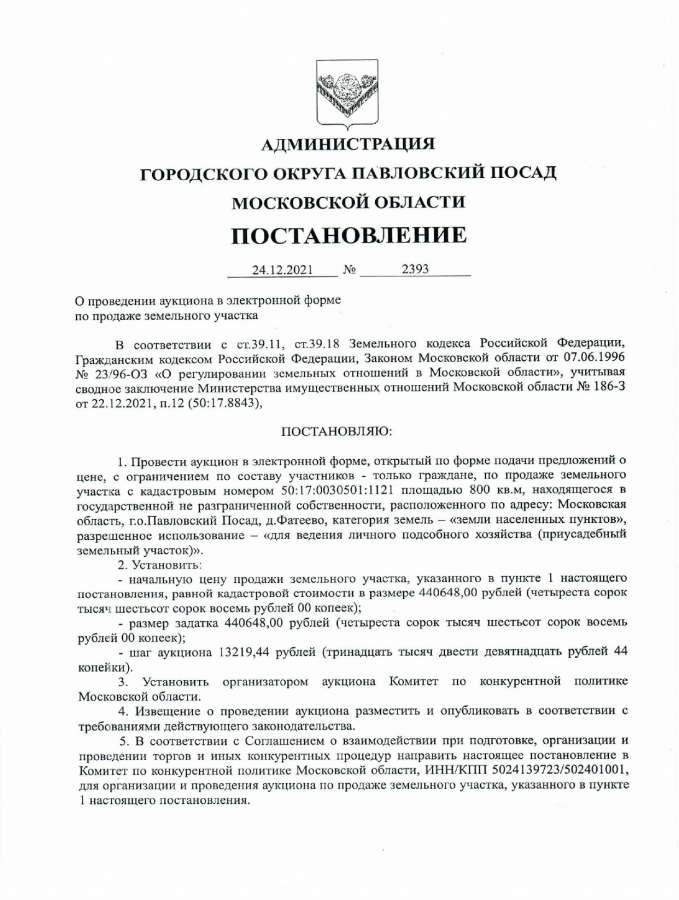 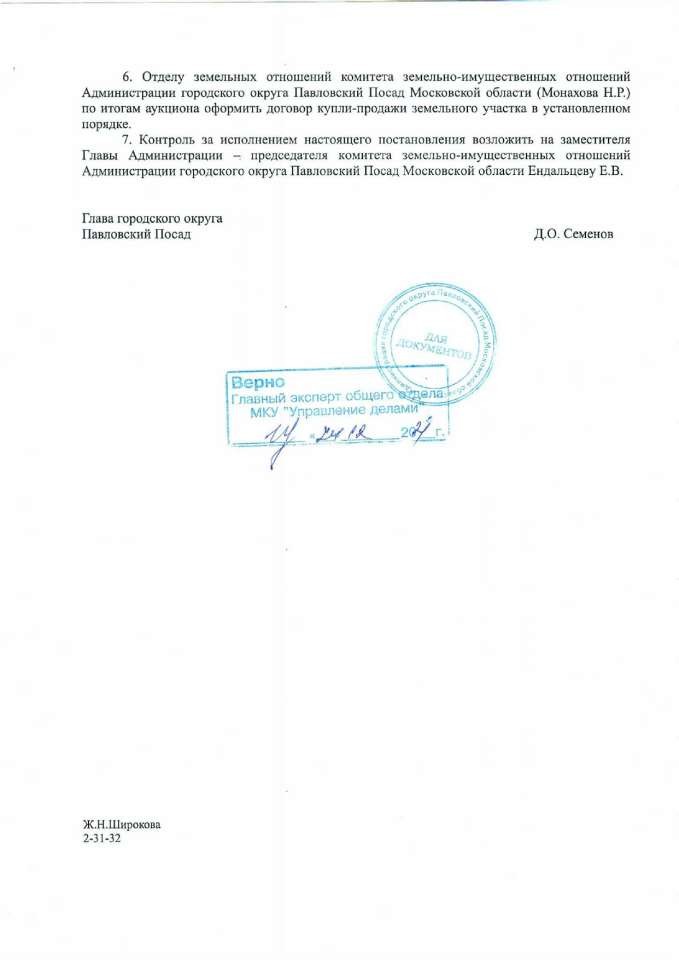 Приложение 2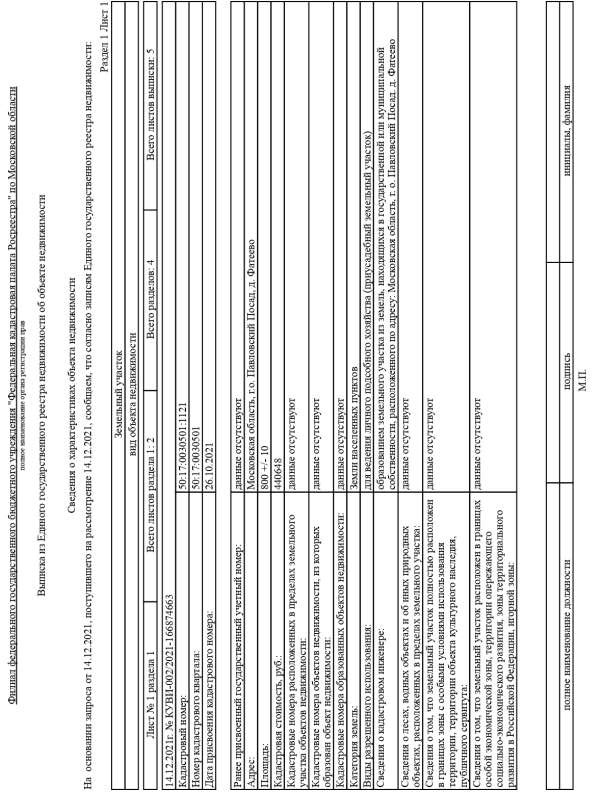 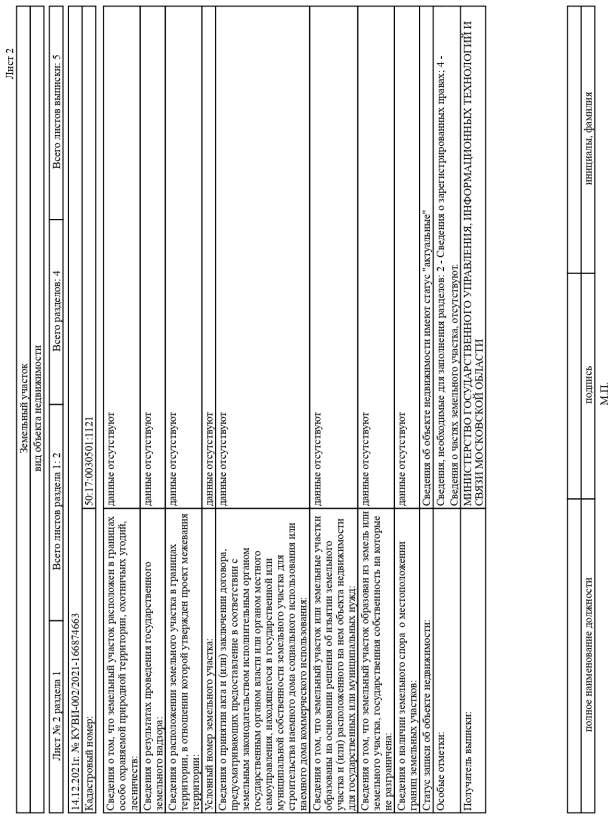 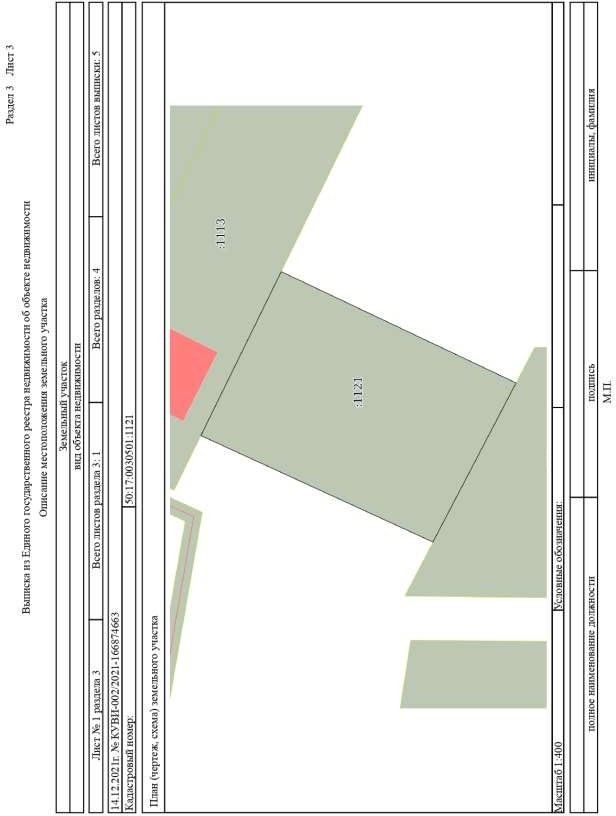 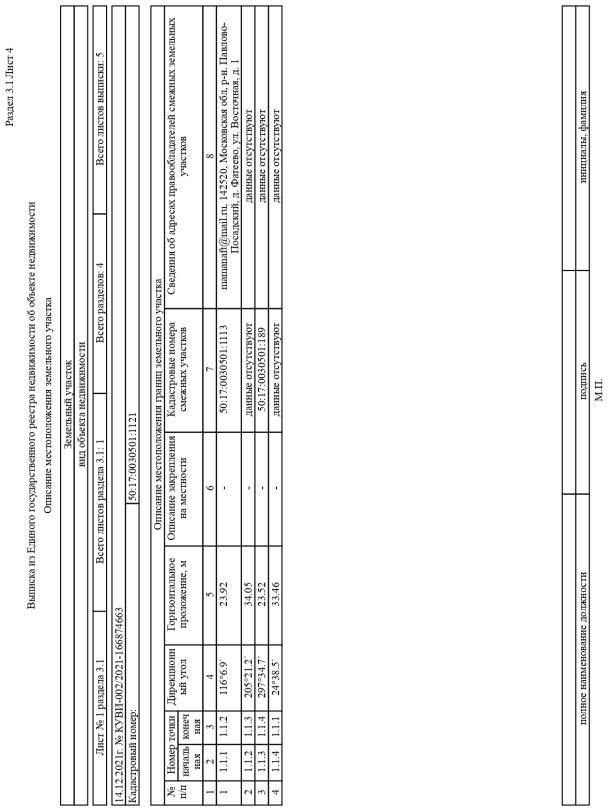 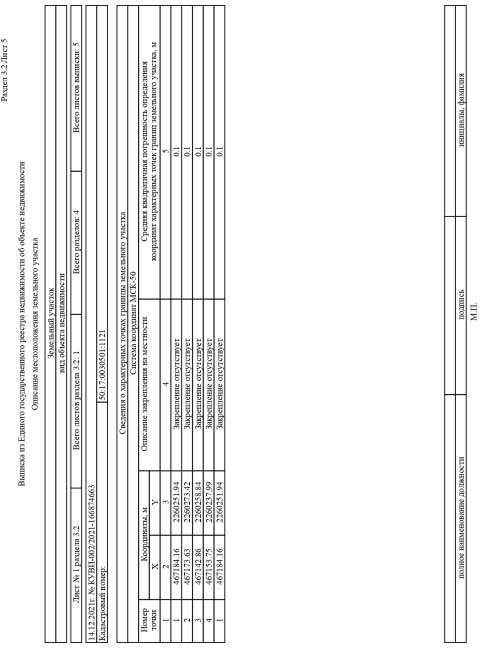 Приложение 3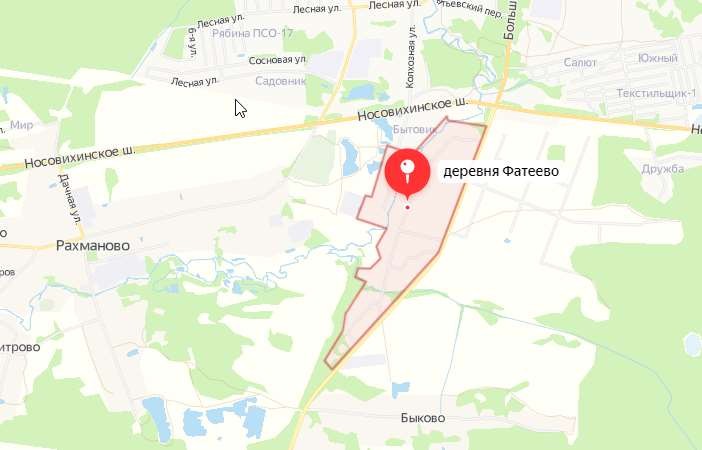 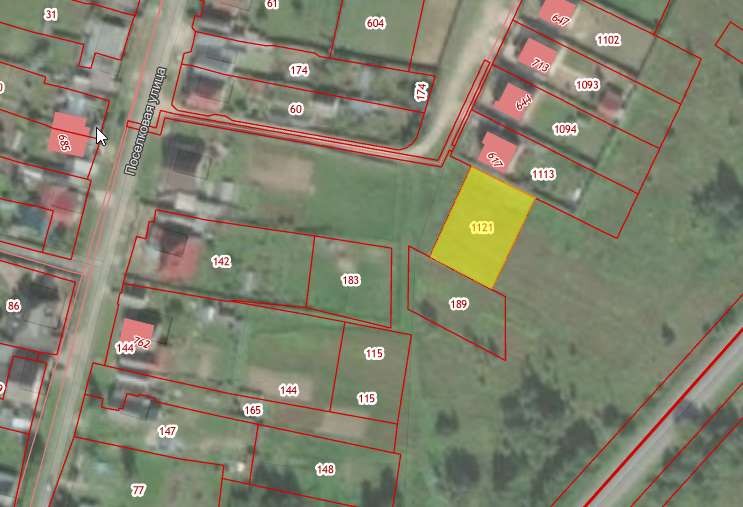 Приложение 4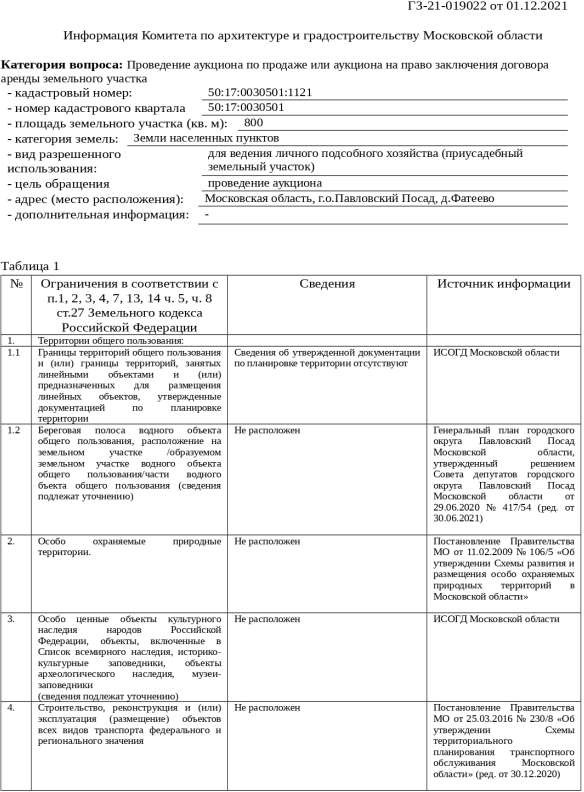 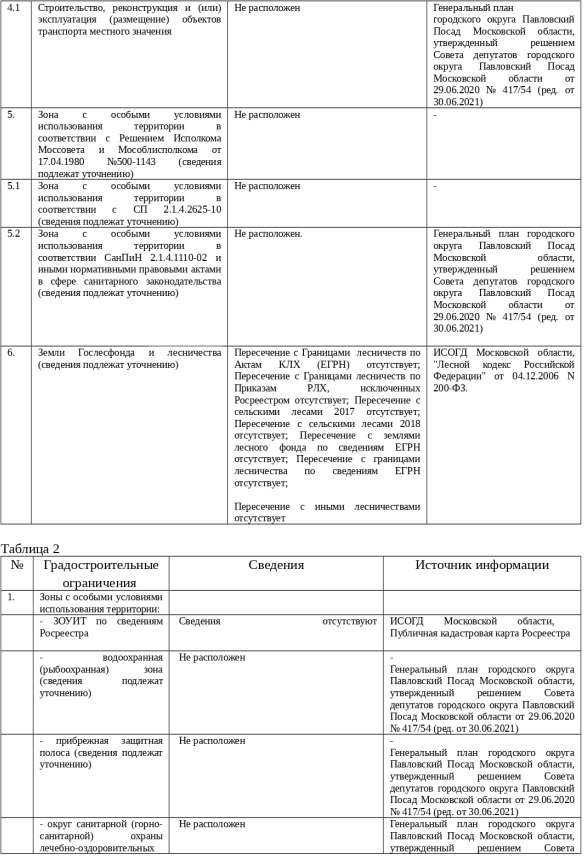 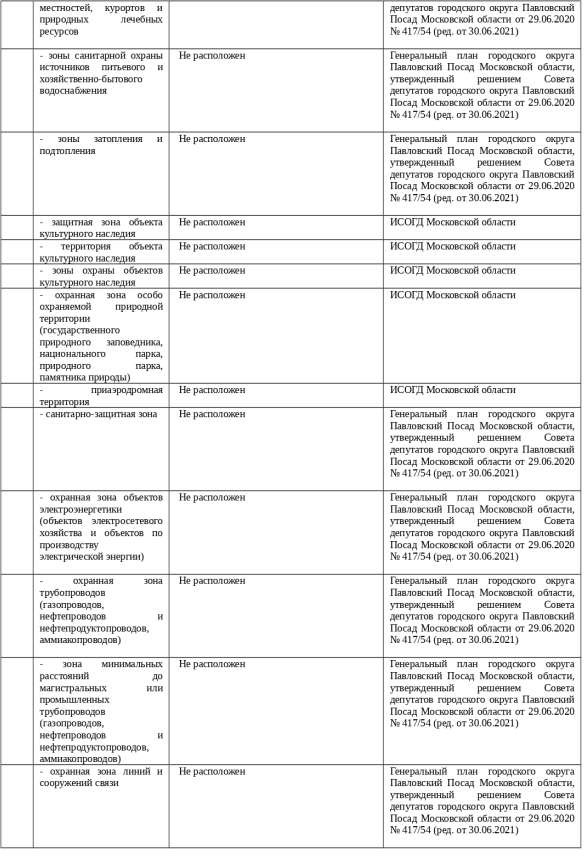 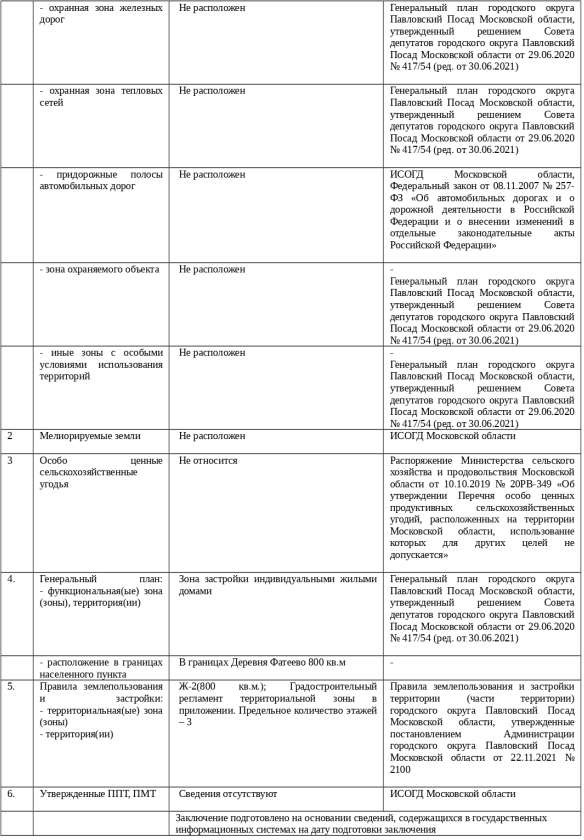 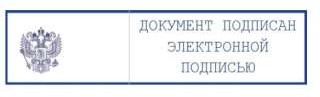 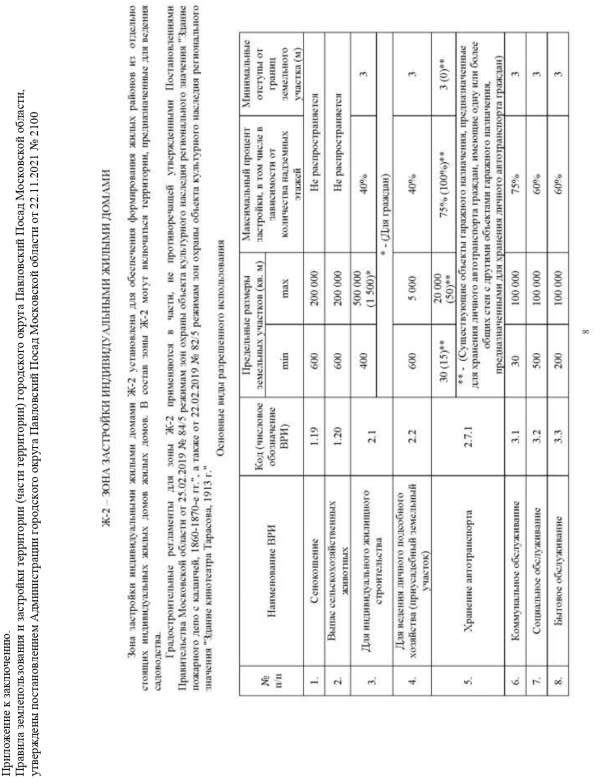 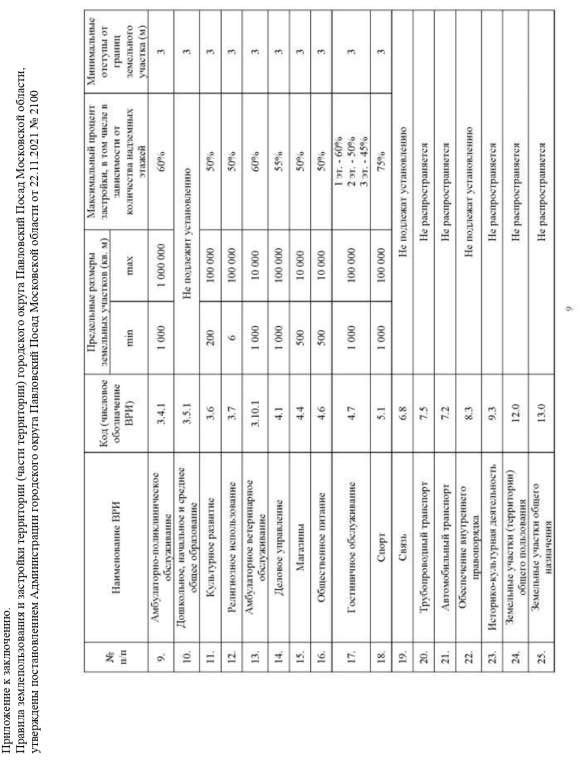 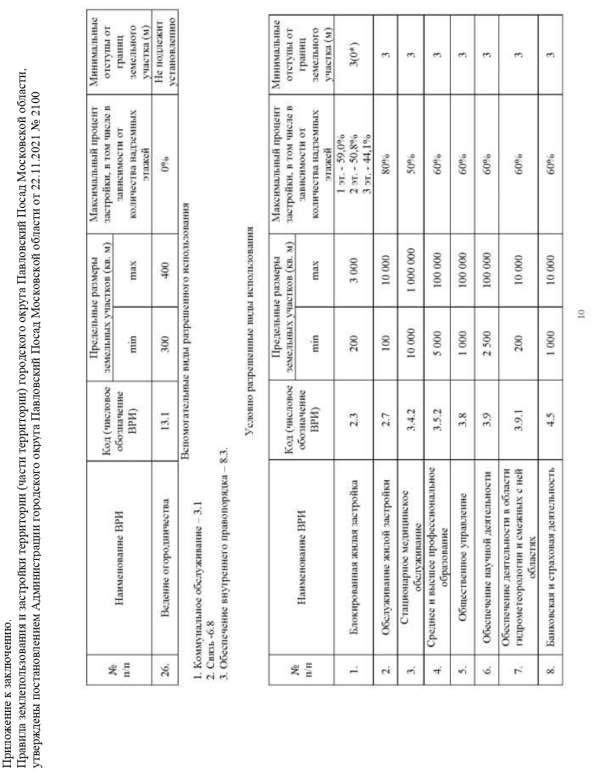 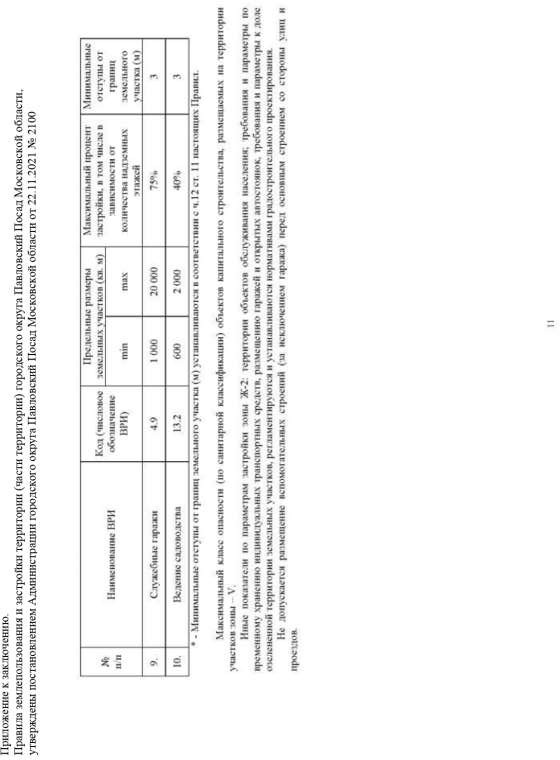 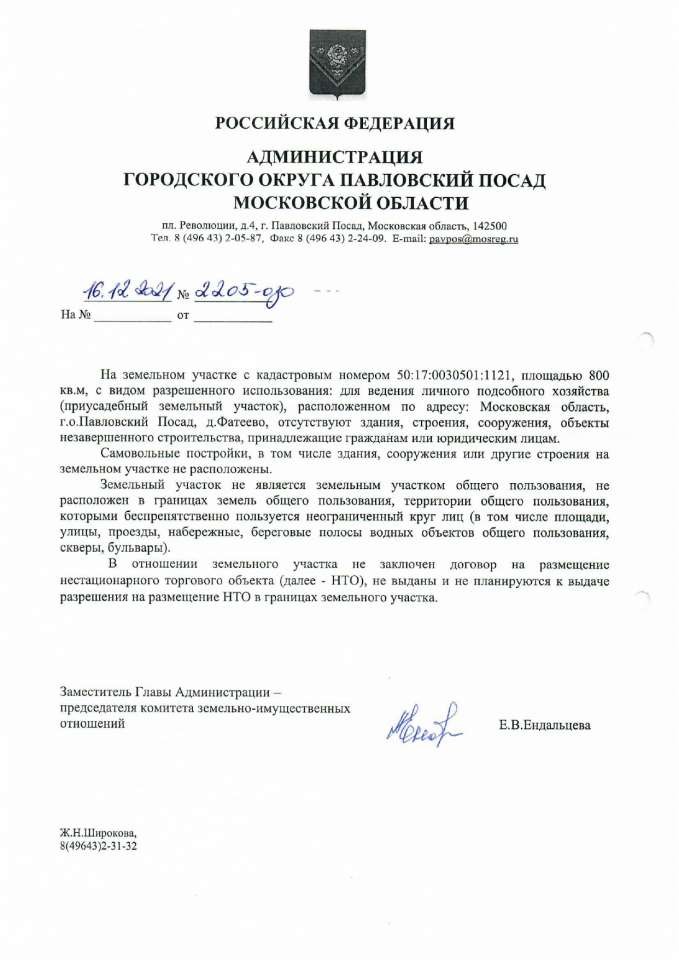 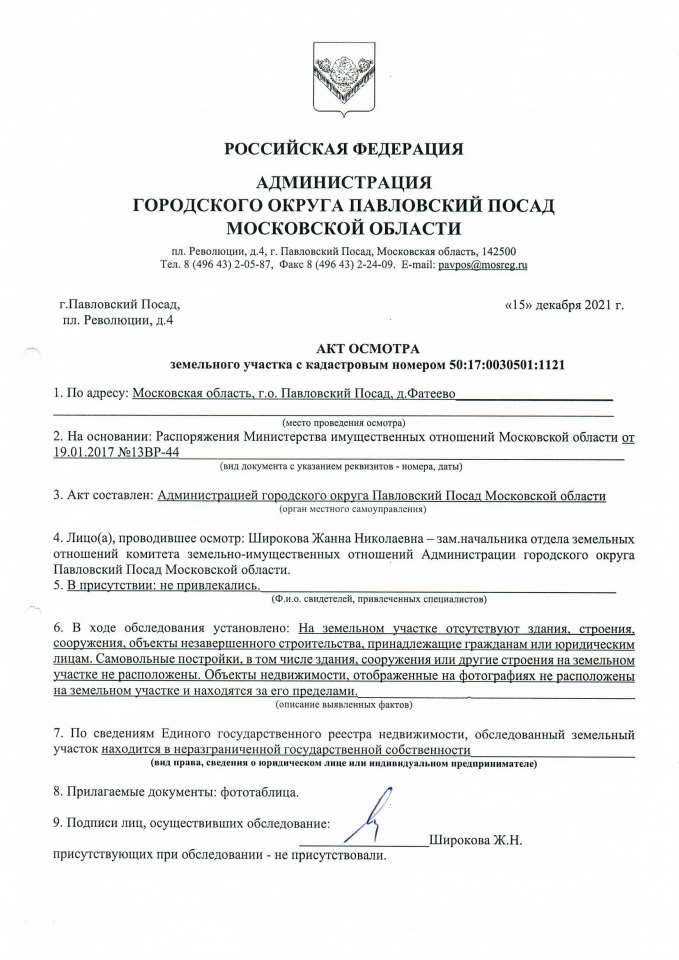 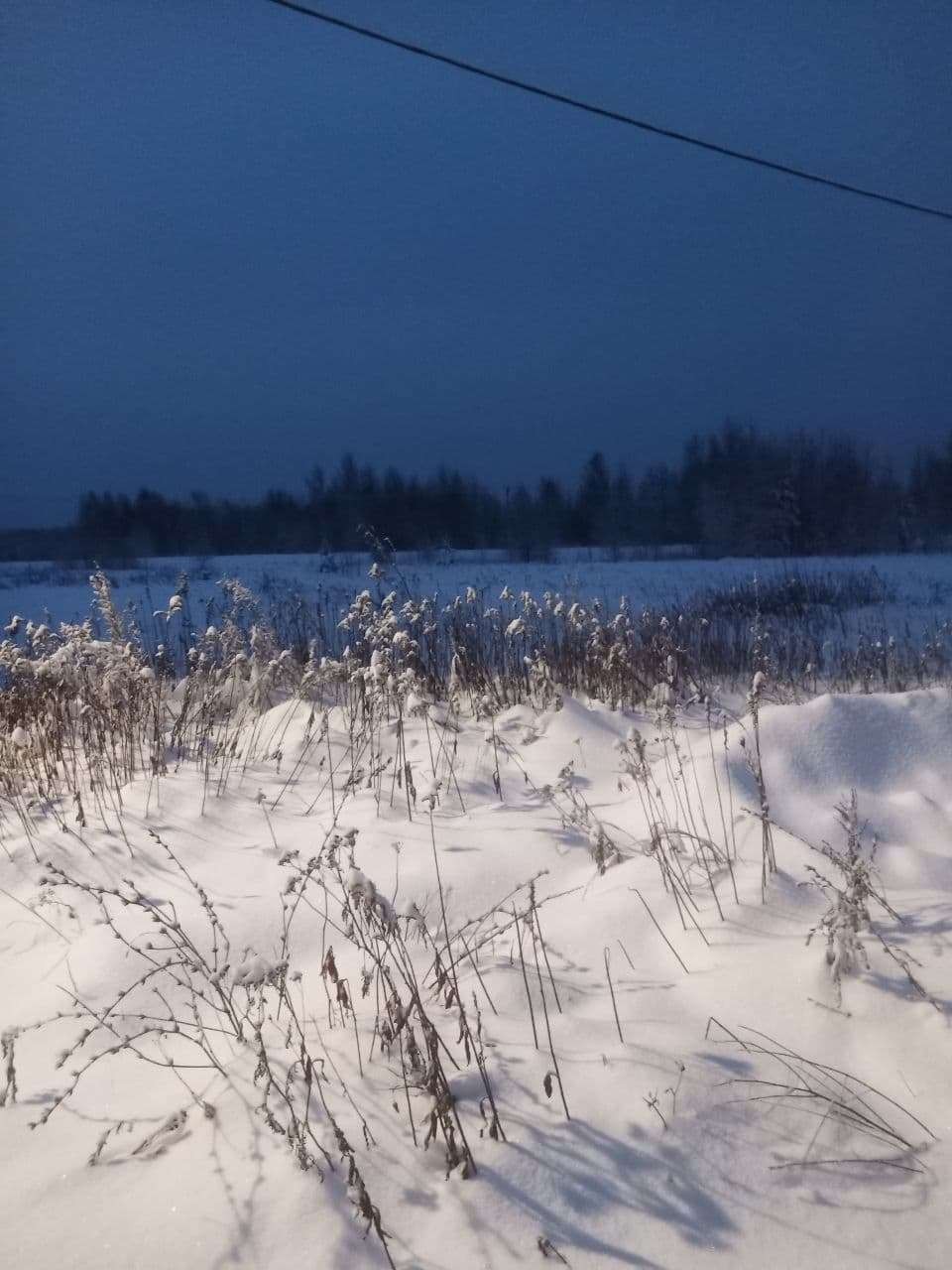 Приложение 5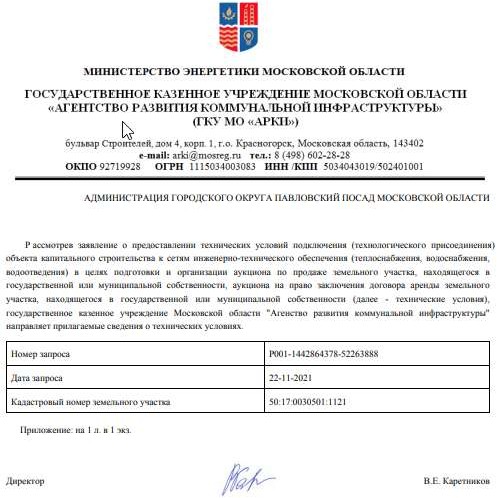 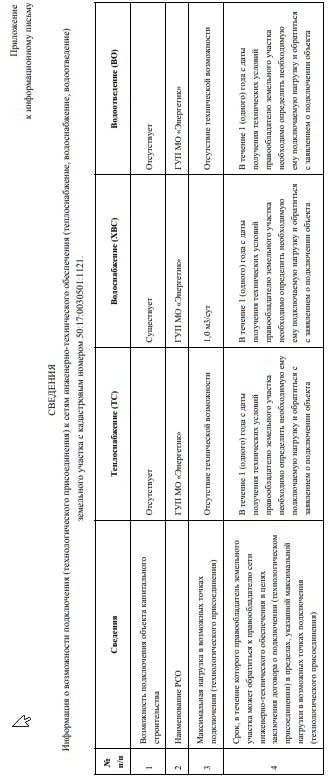 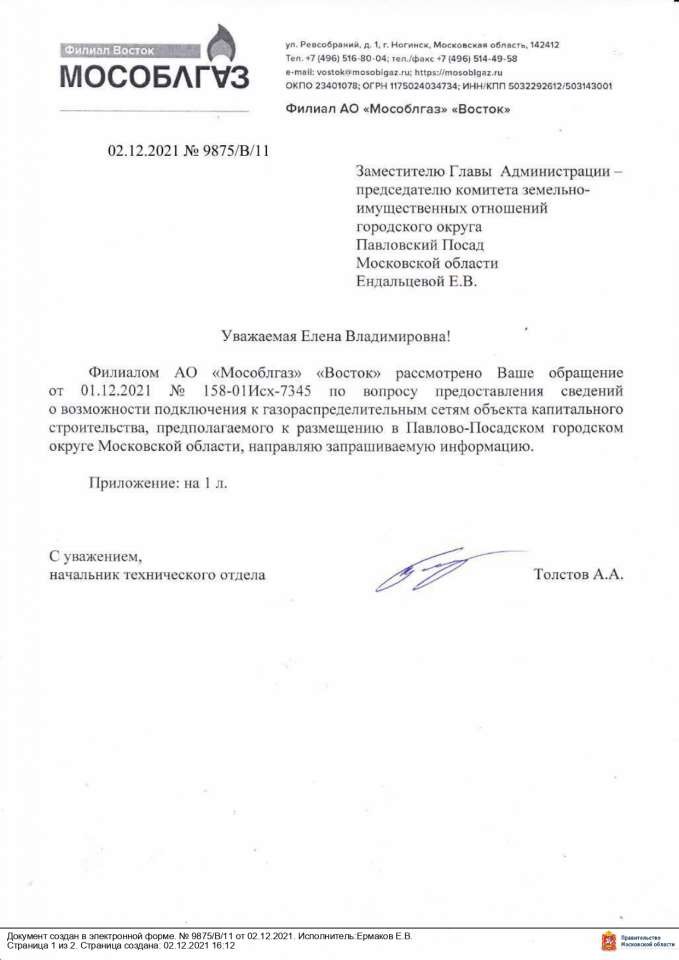 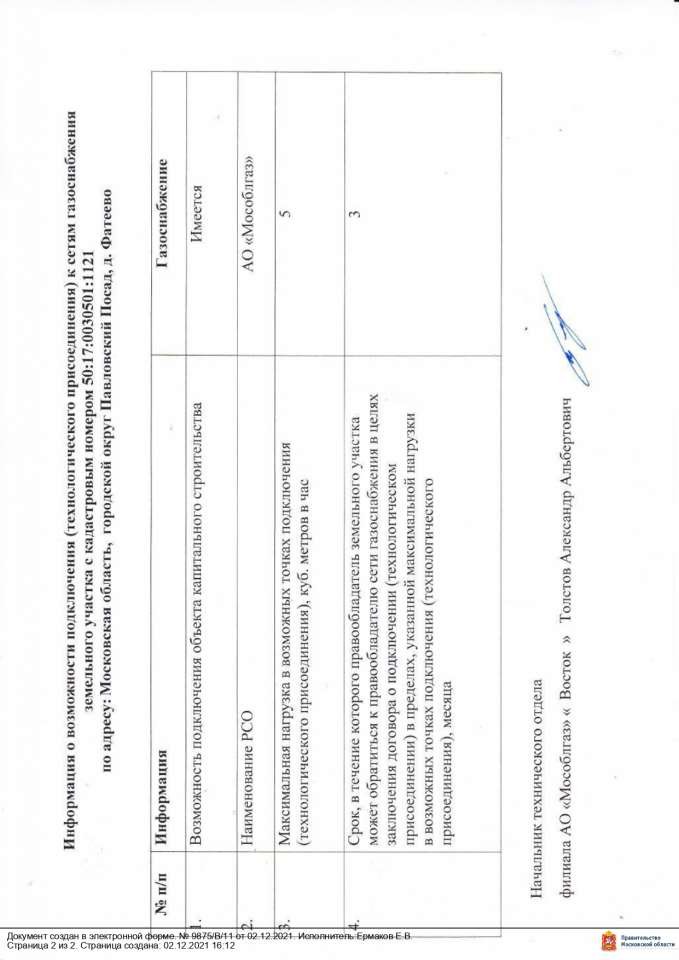 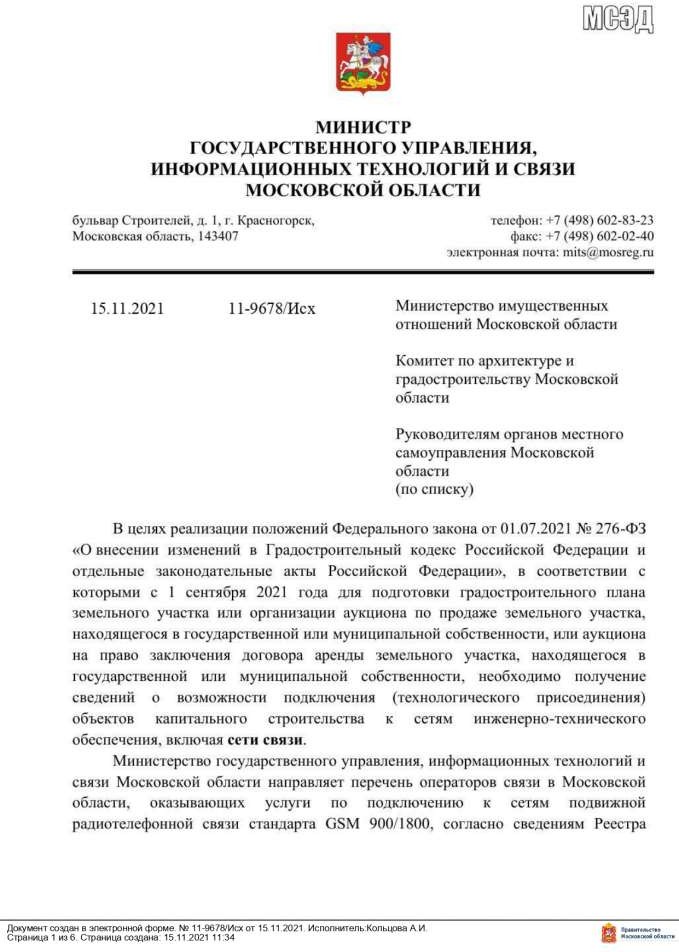 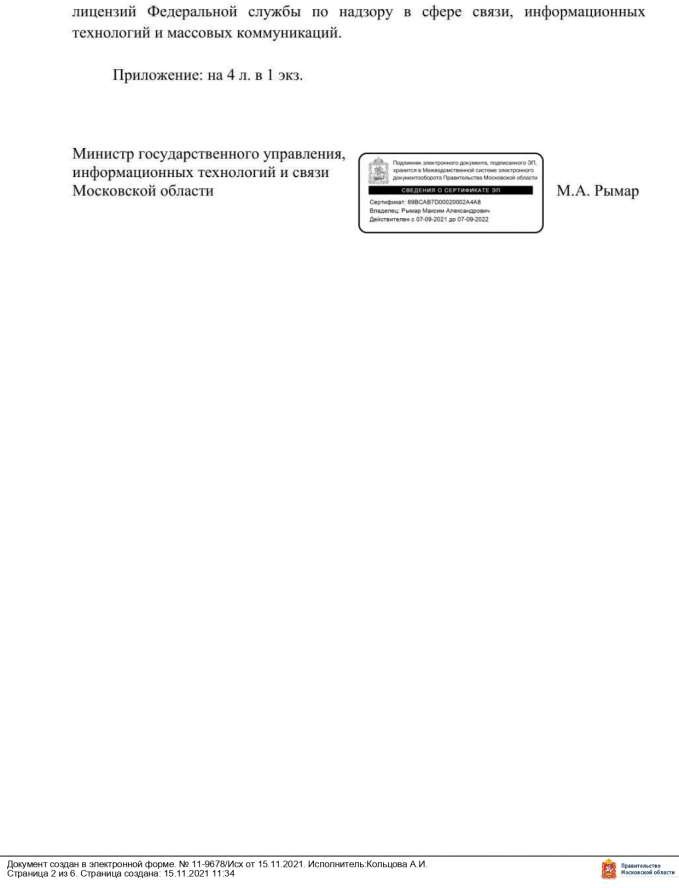 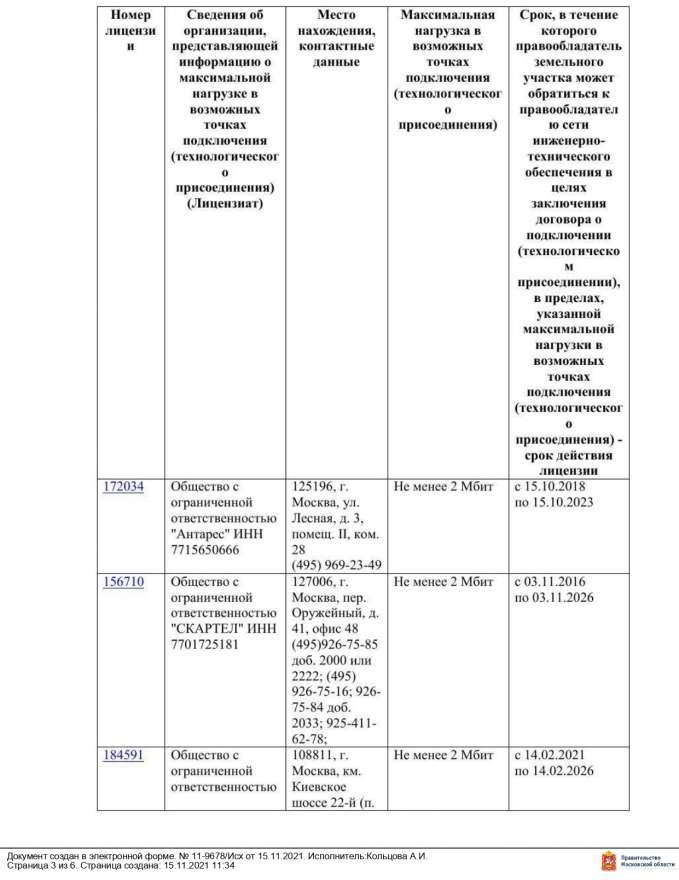 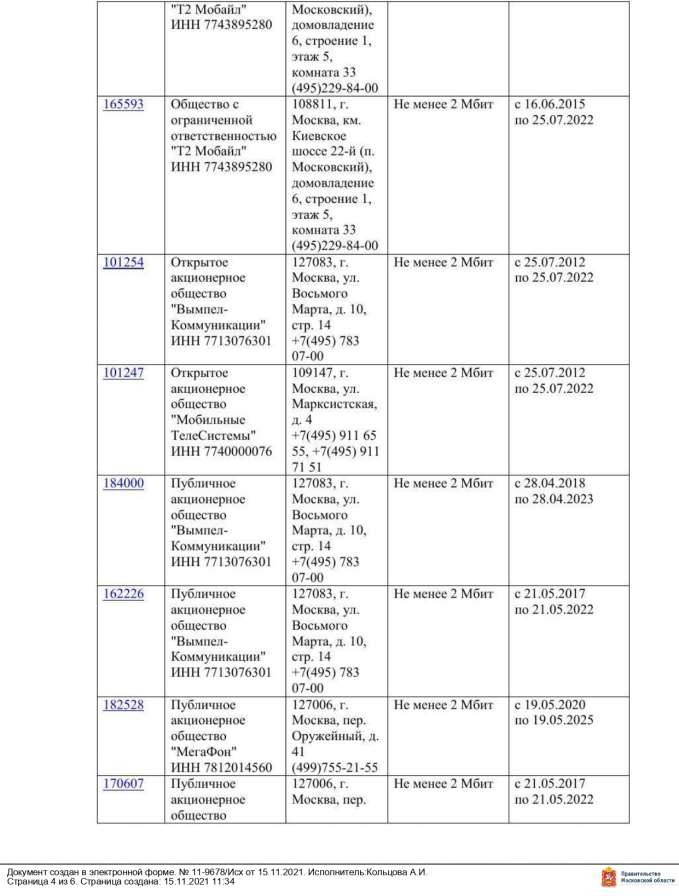 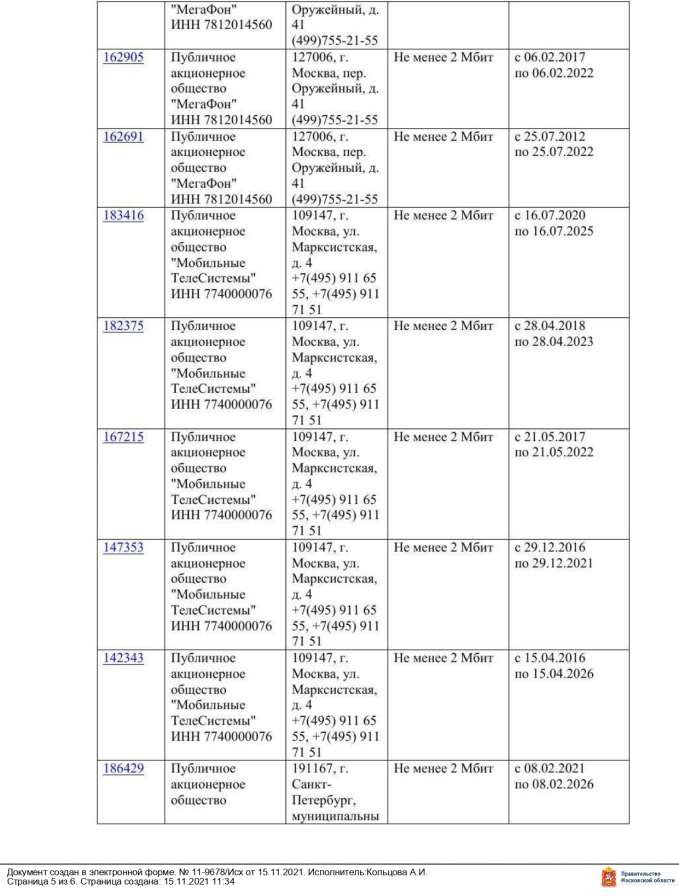 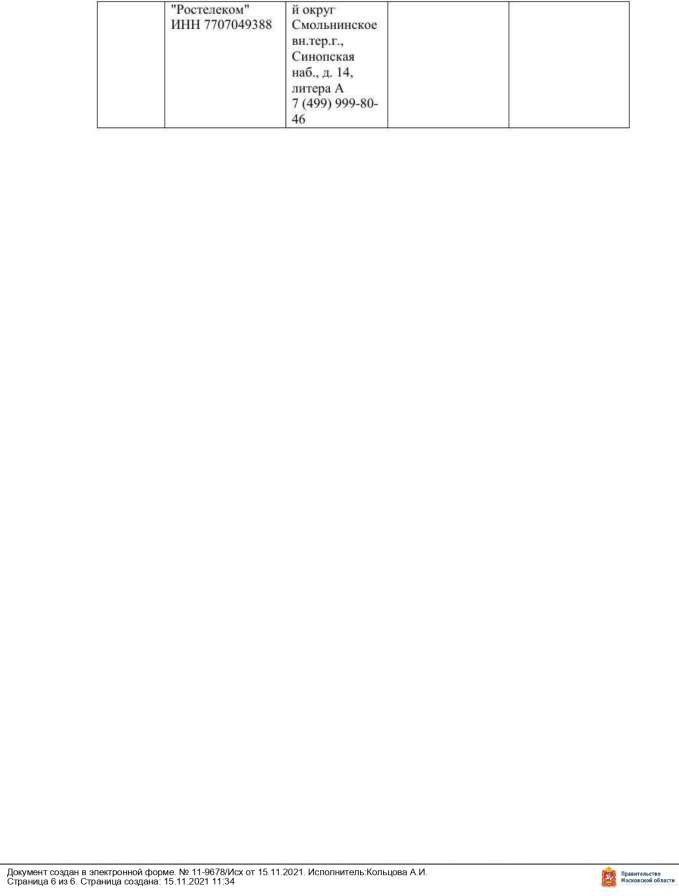 Приложение 6ФОРМА ЗАЯВКИ НА УЧАСТИЕ В АУКЦИОНЕ В ЭЛЕКТРОННОЙ ФОРМЕпо продаже земельного участкаВ Аукционную комиссию Заявитель(Ф.И.О. гражданина)принял решение об участии в аукционе в электронной форме на право заключения договора купли-продажи земельного участкаи обязуется обеспечить поступление задатка в размере   _(сумма прописью), в сроки и в порядке, установленные в Извещениио проведении аукциона в электронной форме по продаже Земельного участка, и в соответствии с Регламентом Оператора электронной площадки и Инструкциями Претендента/Покупателя, размещенными на электронной площадке (далее – Регламент и Инструкции).Заявитель обязуется:Соблюдать условия и порядок проведения аукциона в электронной форме, содержащиеся в Извещении о проведении аукциона в электронной форме, Регламенте и Инструкциях.2В случае признания Победителем аукциона в электронной форме, а также в иных случаях, предусмотренных пунктами 13 и 14 статьи39.12 Земельного кодекса Российской Федерации, заключить договор купли-продажи с Продавцом в соответствии с порядком, сроками и требованиями, установленными Извещением о проведении аукциона в электронной форме и договором купли-продажи земельного участка.Использовать земельный участок в соответствии с видом разрешенного использования, указанным в Извещении о проведении аукциона в электронной форме и договоре купли-продажи земельного участка.Заявитель согласен и принимает все условия, требования, положения Извещения о проведении аукциона в электронной форме, проекта договора купли-продажи Земельного участка, Регламента и Инструкций, и они ему понятны. Заявителю известны сведения о Земельном участке, Заявитель надлежащим образом ознакомлен с реальным состоянием Земельного участка и не имеет претензий к ним.Заявитель извещен о том, что он вправе отозвать Заявку в любое время до установленных даты и времени окончания срока приема Заявок на участие в аукционе в электронной форме, в порядке, установленном в Извещении о проведении аукциона в электронной форме.Ответственность за достоверность представленных документов и информации несет Заявитель.Заявитель подтверждает, что на дату подписания настоящей Заявки ознакомлен с порядком проведения аукциона в электронной форме, порядком внесения, блокирования и прекращения блокирования денежных средств в качестве задатка, и они ему понятны.Заявитель осведомлен и согласен с тем, что Продавец / Организатор аукциона в электронной форме не несут ответственностиза ущерб, который может быть причинен Заявителю отменой аукциона в электронной форме, внесением изменений в Извещение о проведении аукциона в электронной форме, а также приостановлением процедуры проведения аукциона в электронной форме.При этом Заявитель считается уведомленным об отмене аукциона в электронной форме, внесении изменений в Извещениео проведении аукциона в электронной форме с даты публикации информации об отмене аукциона в электронной форме, внесении изменений в Извещение о проведении аукциона в электронной форме на официальном сайте торгов Российской Федерациив информационно-телекоммуникационной сети «Интернет» для размещения информации о проведении торгов www.torgi.gov.ru и сайте Оператора электронной площадки.Условия аукциона в электронной форме, порядок и условия заключения договора купли-продажи земельного участка с Участником аукциона в электронной форме являются условиями публичной оферты, а подача Заявки на участие в аукционе в электронной форме в установленные в Извещении о проведении аукциона в электронной форме сроки и порядке являются акцептом оферты в соответствии со статьей 438 Гражданского кодекса Российской Федерации.В соответствии с Федеральным законом от 27.07.2006 № 152-ФЗ «О персональных данных» (далее - Федеральный закон от 27.07.2006 № 152-ФЗ), подавая Заявку, Заявитель дает согласие на обработку персональных данных, указанных вышеи содержащихся в представленных документах, в целях участия в аукционе (под обработкой персональных данных понимается совершение, в том числе, следующих действий: сбор, систематизация, накопление, хранение, уточнение (обновление, изменение), использование, обезличивание, блокирование, уничтожение персональных данных, описание способов обработки данных приведенов Федеральном законе от 27.07.2006 № 152-ФЗ), а также на передачу такой информации третьим лицам, в случаях, установленныхв любой момент по соглашению сторон. Заявитель подтверждает, что ознакомлен с положениями Федерального закона от 27.07.2006№152-ФЗ, права и обязанности в области защиты персональных данных ему известны.1 Заполняется при подаче Заявки лицом, действующим по доверенности.2 Ознакомлен с Регламентом и Инструкциями при регистрации (аккредитации) на электронной площадке.Приложение 7ПРОЕКТ СОГЛАШЕНИЯ О ЗАДАТКЕ № 	«	» 	г.Комитет по конкурентной политике Московской области в лице	, действующего на основании	, именуемый в дальнейшем «Организатор аукциона», и 	, в лице	, действующего на основании	, именуемый в дальнейшем «Оператор электронной площадки», с одной стороны, и		, в лице 	, действующего на основании	, именуемое в дальнейшем «Заявитель», с другой стороны, в соответствии с пунктом 1 статьи 380 Гражданского кодекса Российской Федерации, заключили настоящее Соглашение о нижеследующем:Предмет СоглашенияЗаявитель   в   доказательство   намерения   заключить   договор купли-продажи   земельного   участка 	, а также в качестве обеспечения надлежащего исполнения своих обязательств, в счет причитающихся с него по договору купли-продажи платежей, обеспечивает наличие денежных средств на счёте Оператора электронной площадки в размере не менее суммы задатка, установленного в сумме 	 руб. (	), и соглашается с блокированием указанной суммы в порядке, предусмотренном Разделом 2 настоящего Соглашения.Порядок внесения, блокирования и прекращения блокирования денежных средств в качестве задаткаПеречисление денежных средств на счёт Оператора электронной площадки производится Заявителем в соответствии с Регламентом Оператора электронной площадки и Инструкциями Претендента/Арендатора, размещенными на электронной площадке (далее – Регламент и Инструкции)по следующим реквизитам:Получатель платежа:  	  Банковские реквизиты:  	 БИК  	Расчётный счёт:  		                                   Корр. счёт  		  ИНН	КПП  		Назначение платежа:«	».Назначение платежа указывается в соответствии с Регламентом и Инструкциями.В целях исполнения требований о внесении задатка для участия в аукционе Заявитель обеспечиваетналичие денежных средств на аналитическом счёте Оператора электронной площадки в размере, не менее суммы задатка, установленной Извещением о проведении аукциона на право заключения договора купли- продажи земельного участка	(далее - Извещение).Денежные средства в размере, равном задатку, указанному в пункте 2.5. Извещения, блокируются Оператором электронной площадки на счете Заявителя в соответствии с Регламентом и Инструкциями. Основанием для блокирования денежных средств является Заявка, направленная Заявителем Оператору электронной площадки. Заблокированные Оператором электронной площадки на счете Заявителя денежные средства являются задатком.Прекращение блокирования денежных средств на счете Заявителя в соответствии с Регламентом и Инструкциями производится Оператором электронной площадки в порядке, установленном Разделом 6 Извещения.Ответственность СторонОтветственность сторон за неисполнение либо ненадлежащее исполнение настоящего Соглашения наступает в соответствии с действующим законодательством.Все споры и разногласия, которые могут возникнуть в результате исполнения Сторонами условий настоящего Соглашения, будут по возможности решаться путем переговоров. В случае невозможности разрешения споров путем переговоров Стороны рассматривают их в установленном законом порядке.Срок действия СоглашенияСоглашение вступает в силу с момента подписания его Сторонами.Соглашение прекращает свое действие с момента надлежащего исполнения Сторонами взятых на себя обязательств.Заключительные положенияВсе изменения и дополнения к настоящему Соглашению оформляются письменно дополнительным соглашением.Настоящее Соглашение составлено в форме электронного документа и вступает в силу с момента блокировки Оператором электронной площадки денежных средств в размере, установленном извещением о проведении аукциона, на аналитическом счете Заявителя в соответствии с Регламентом и Инструкциями.Юридические адреса и реквизиты СторонОрганизатор аукциона	Оператор электронной площадки	ЗаявительПодписи сторонДолжность	Должность	от Заявителя 	/	/	 	/	/	 	/	/ПодписьПодписьПодписьПриложение 8ФормаВ  	(Организатор аукциона)от  	(Ф.И.О. гражданина)Запрос на осмотр Земельного участкаПрошу оформить документ для осмотра Земельного участка:Кадастровый номер:  		 Местоположение (адрес):  		  Дата аукциона:  	№ аукциона:  	Уполномоченное лицо на осмотр:Ф.И.О.Контактные телефоны: 	Адрес электронной почты (e-mail):  	Подпись	Ф.И.О.Приложение 9Проект договора купли-продажиДОГОВОР КУПЛИ-ПРОДАЖИ ЗЕМЕЛЬНОГО УЧАСТКА №  	г. Павловский Посад	«	»_	20	г.Продавец:	, с одной стороны, иПокупатель:	, сдругой	стороны,	в	дальнейшем	именуемые	«Стороны»,	на	основании(№ и дата Постановления, Протокола о результатах торгов)заключили настоящий Договор (далее - Договор) о нижеследующем.Предмет Договора1.1. Продавец передает, а Покупатель принимает, в собственность земельный участок (далее- Участок), находящийся в государственной не разграниченной собственности, общей площадью 	кв.м. с кадастровым номером	, расположенный по адресу: Московскаяобласть,	 	,	вид	разрешенного	использования	– 	, категория земель –	, в границах, указанных в выписке из Единого государственного реестра недвижимости об основных характеристиках и зарегистрированных правах на объект недвижимости - земельный участок.Цена Договора и порядок расчетовЦена Участка установлена по результатам аукциона на основании Протокола о результатах торгов 	и составляет	рублей.Оплата Участка осуществляется Покупателем путем перечисления денежных средств вразмере,	 размере(за	вычетом	суммы	задатка	в), на счет:ИНН	КПП	БИК 	Реквизиты банка: 		 Счет получателя:  	Код ОКТМО:  	Код бюджетной классификации:	.Датой оплаты Участка считается дата зачисления денежных средств на счет Продавца, указанный в пункте 2.2 настоящего Договора.Оплата производится в полном объеме не позднее 60 календарных дней со дня подписания Договора.Передача Участка и переход права собственности на УчастокПереход права собственности на Участок подлежит обязательной государственной регистрации в органе, осуществляющем государственную регистрацию прав на недвижимое имущество и сделок с ним.Участок считается переданным Продавцом и принятым Покупателем по передаточномуакту.Покупатель обязуется:Обязанности СторонПолностью оплатить цену Участка в размере, порядке и сроки, установленные разделом 2 настоящего Договора.Письменно своевременно уведомлять Продавца об изменении своих почтовых и банковских реквизитов, а также о смене руководителя организации.В течение 7 (семи) календарных дней после полной оплаты стоимости Участка представить Продавцу документы, подтверждающие оплату (далее – Документы).В течение 14 (четырнадцати) календарных дней после получения от Продавца Документов, перечисленных в п. 4.2.1 Договора, направить их в орган, осуществляющий государственную регистрацию прав на недвижимое имущество и сделок с ним, по месту нахождения Участка.В течение 7 (семи) календарных дней с даты получения выписки из Единого государственного реестра недвижимости об основных характеристиках и зарегистрированных правах на объект недвижимости (Участок), направить Продавцу копию указанной выписки.Продавец обязуется:В течение 7 (семи) календарных дней со дня получения Документов, перечисленных в п.4.1.3 Договора, и поступления в бюджет денежных средств за Участок в полном объеме передать Покупателю Договор купли-продажи и Документы, необходимые для государственной регистрации перехода права собственности в установленном порядке.При получении сведений об изменении реквизитов, указанных в пункте 2.2 настоящего Договора, письменно уведомить о таком изменении Покупателя.Права, обязанности и ответственность Сторон, не предусмотренные настоящим Договором, устанавливаются в соответствии с действующим законодательством.Ответственность СторонПродавец не несет ответственности за недостоверность сведений, представленных ему Покупателем или иными органами и организациями, вошедших в настоящий Договор, включая приложения к нему.В случае нарушения установленного пунктом 2.3. настоящего Договора срока оплаты стоимости Участка Покупатель уплачивает Продавцу неустойку, устанавливаемую в размере одной трехсотой ставки рефинансирования Центрального банка Российской Федерации, действующей на день выполнения денежного обязательства, от неуплаченной суммы за каждый календарный день просрочки.Уплата неустойки не освобождает Покупателя от исполнения обязательств по настоящему Договору.Расторжение настоящего Договора не освобождает Покупателя от уплаты неустойки в случае, если расторжение произведено вследствие нарушения Покупателем своих обязанностей по настоящему Договору.Рассмотрение споровНастоящий Договор считается заключенным с даты его подписания Сторонами и действует вплоть до полного выполнения Сторонами своих обязательств либо до его расторжения.Настоящий Договор может быть расторгнут в форме, установленной законом, по требованию одной из Сторон, в том числе в связи с неоплатой или неполной оплатой Покупателем цены Участка.Все споры между Сторонами, возникающие по настоящему Договору, разрешаются в соответствии с законодательством Российской Федерации.Обременения УчасткаПродавец передает, а Покупатель принимает согласно условиям настоящего Договора Участок, свободный от любых имущественных прав и претензий третьих лиц.Участок, приобретаемый в собственность Покупателем, в соответствии с выпиской из Единого государственного реестра недвижимости об основных характеристиках и зарегистрированных правах на объект недвижимости не имеет обременения и ограничения в пользовании.Особые условия Договора8.1. Переход права собственности на Участок по настоящему Договору подлежит обязательной государственной регистрации в органе, осуществляющем государственную регистрацию прав на недвижимое имущество и сделок с ним после исполнения обязательств по оплате Участка в соответствии с разделом 2 настоящего Договора. Расходы по государственной регистрации перехода права собственности на Участок несет Покупатель.. Настоящий Договор составлен в 3 (трех) экземплярах, имеющих одинаковую юридическую силу, из которых по одному экземпляру хранится у Сторон, один экземпляр передается в орган,осуществляющий государственную регистрацию прав на недвижимое имущество и сделок с ним.Приложения к ДоговоруПриложение № 1 - выписка из Единого государственного реестра недвижимости об основных характеристиках и зарегистрированных правах на объект недвижимости -земельный участок.Продавец:Юридический адрес: Покупатель:Продавец: Покупатель:Реквизиты СторонПодписи СторонПриложениек договору купли-продажи от	№  	ПЕРЕДАТОЧНЫЙ АКТг. Павловский Посад	«_	»_	20	г.Продавец:	, с одной стороны, иПокупатель:	 	,	всоответствии со ст. 556 Гражданского Кодекса Российской Федерации составили настоящий Акт о нижеследующем:Продавец в соответствии с Договором купли-продажи земельного участка от	№ 	 продал Покупателю земельный участок общей площадью	кв.м с кадастровымномером	 	,	расположенный	по	адресу:для использования в целях (вид разрешенного использования)	, на 	.По настоящему передаточному Акту Продавец передал в собственность Покупателюземельный	участок	общей	площадью	 		кв.м	с	кадастровым	номером 	,	расположенный	по	адресу: 	,для	использова 	.,	наНастоящим Актом каждая из сторон по договору подтверждает, что обязательства сторон выполнены, расчет произведен полностью и у сторон нет друг к другу претензий по существу договора.Подписи сторон:Продавец:Покупатель:Приложение 10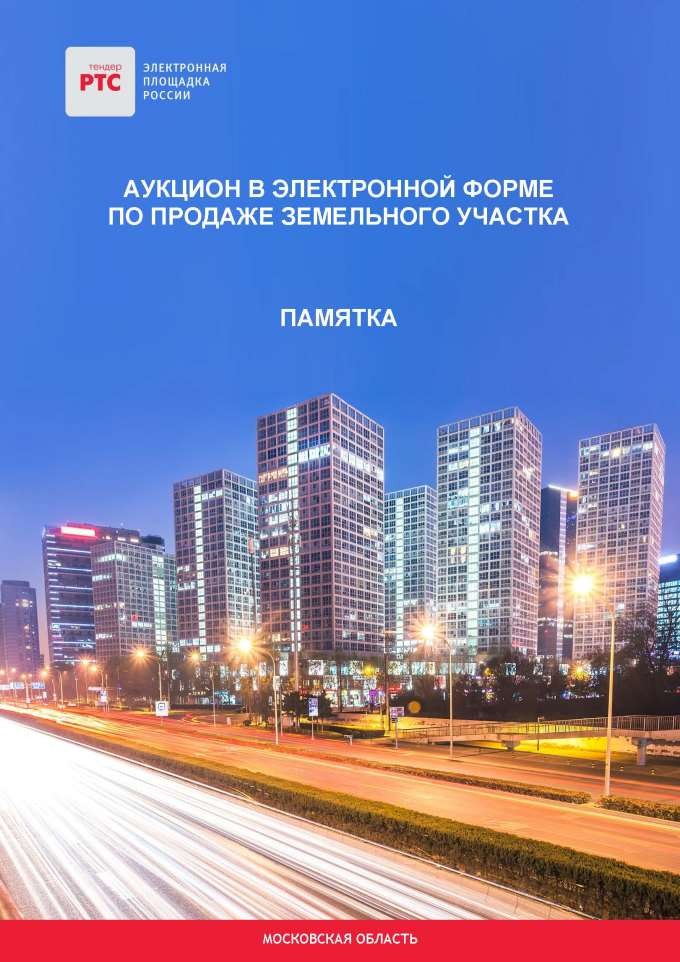 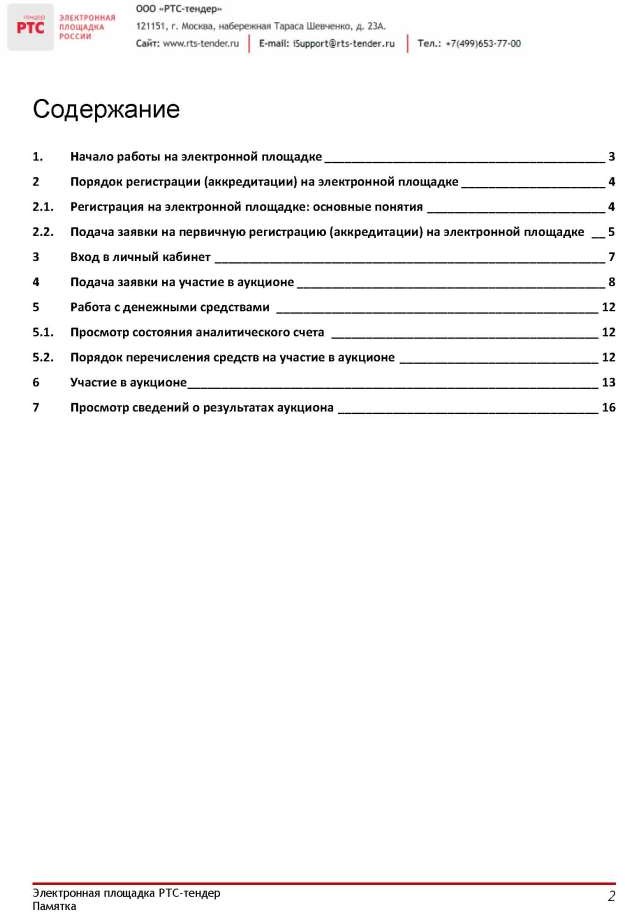 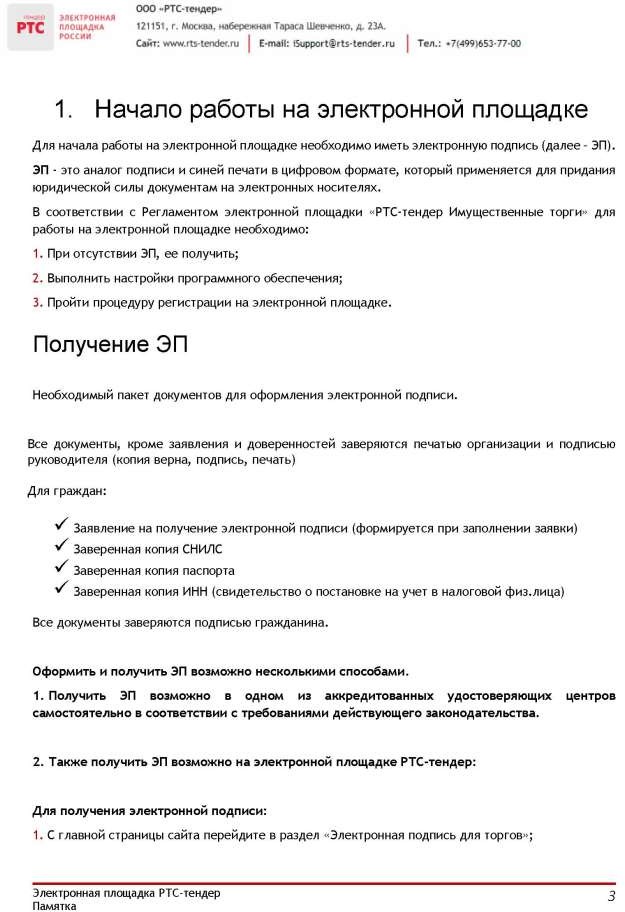 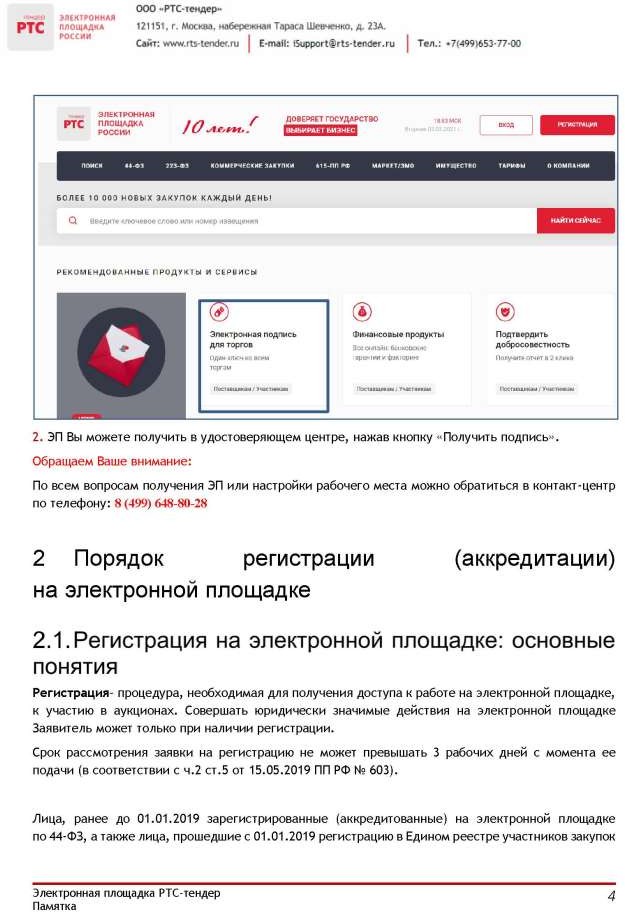 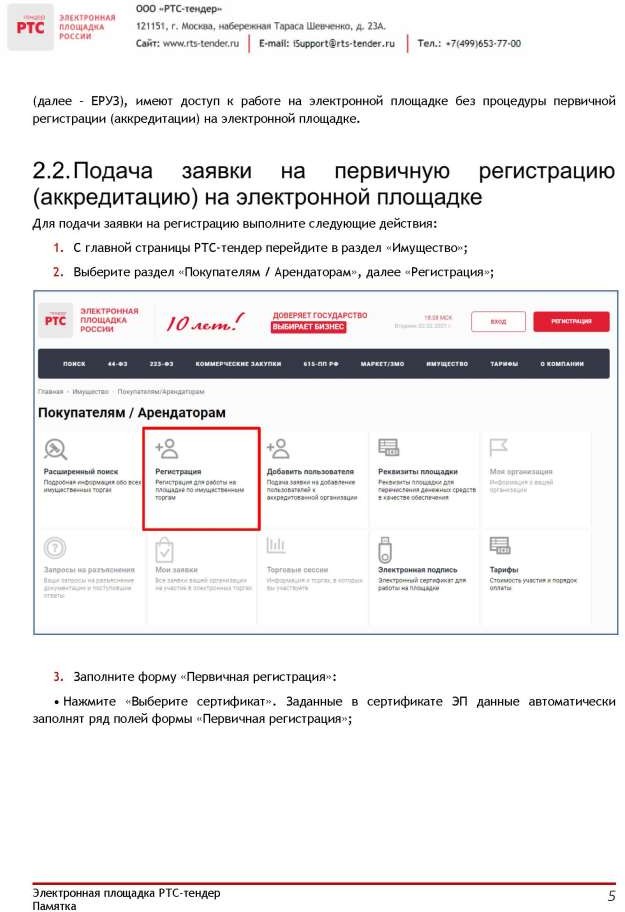 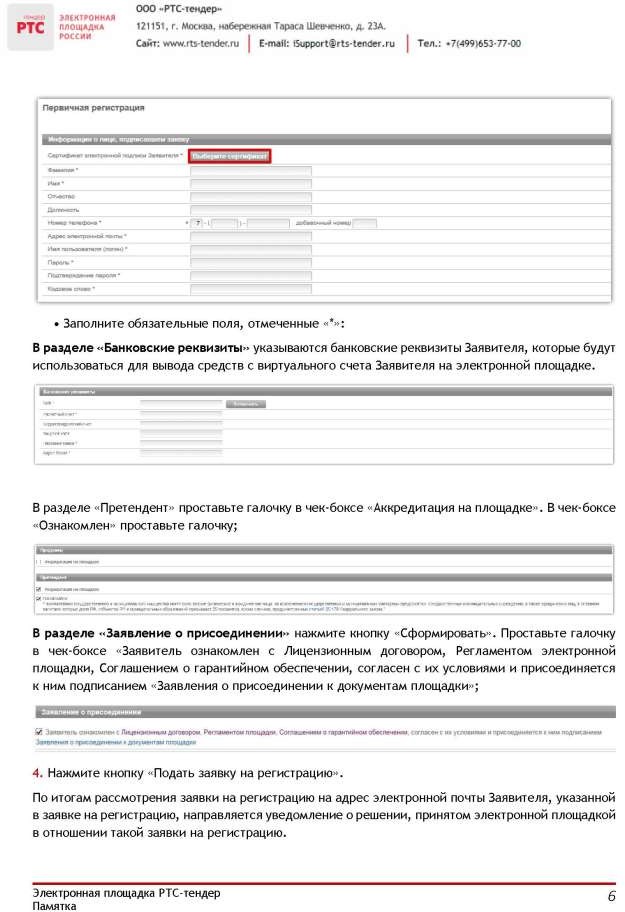 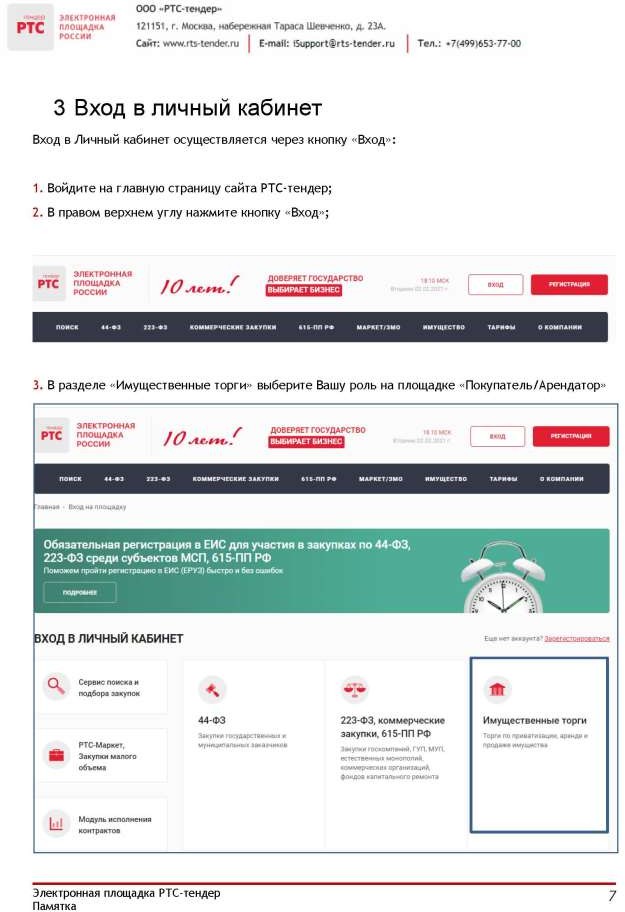 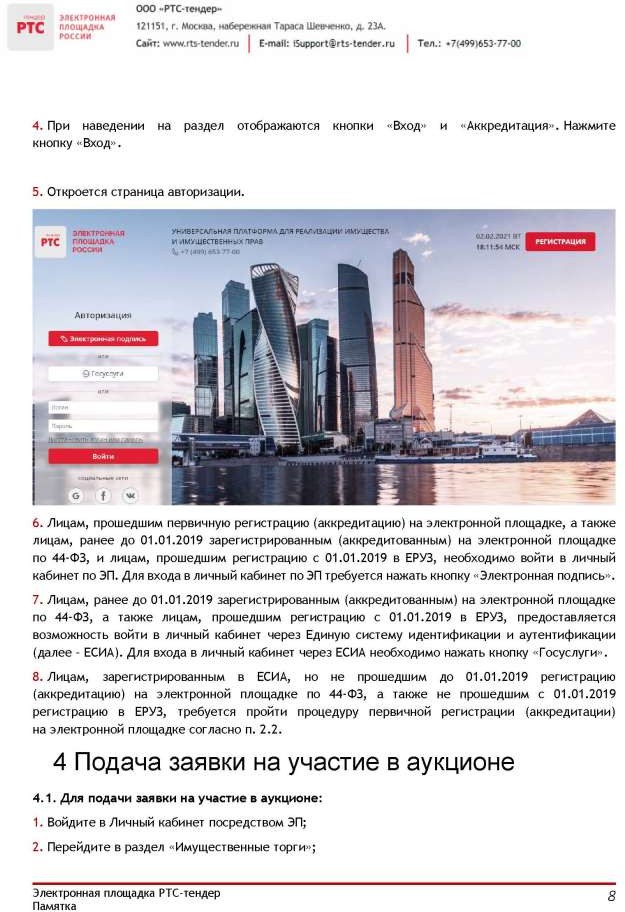 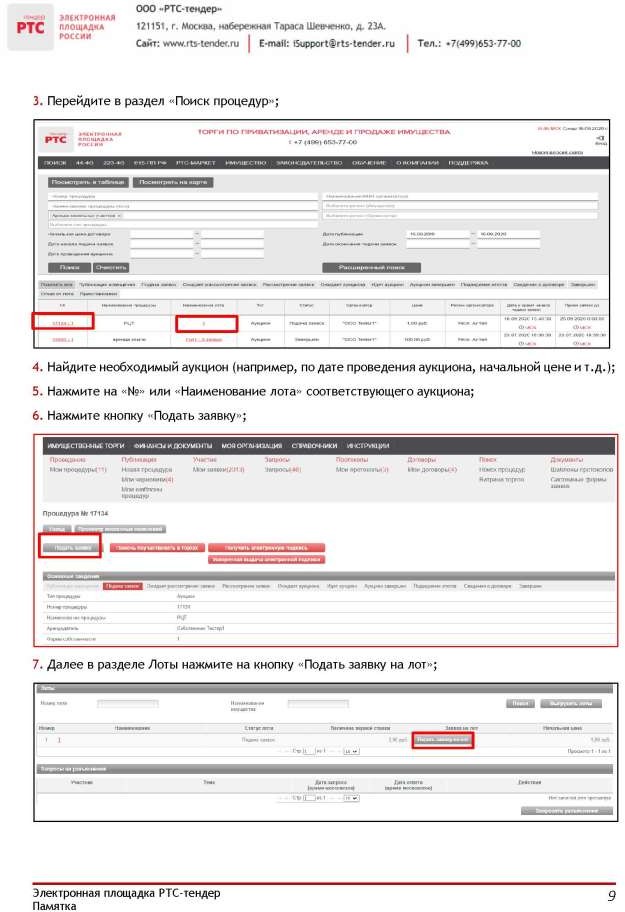 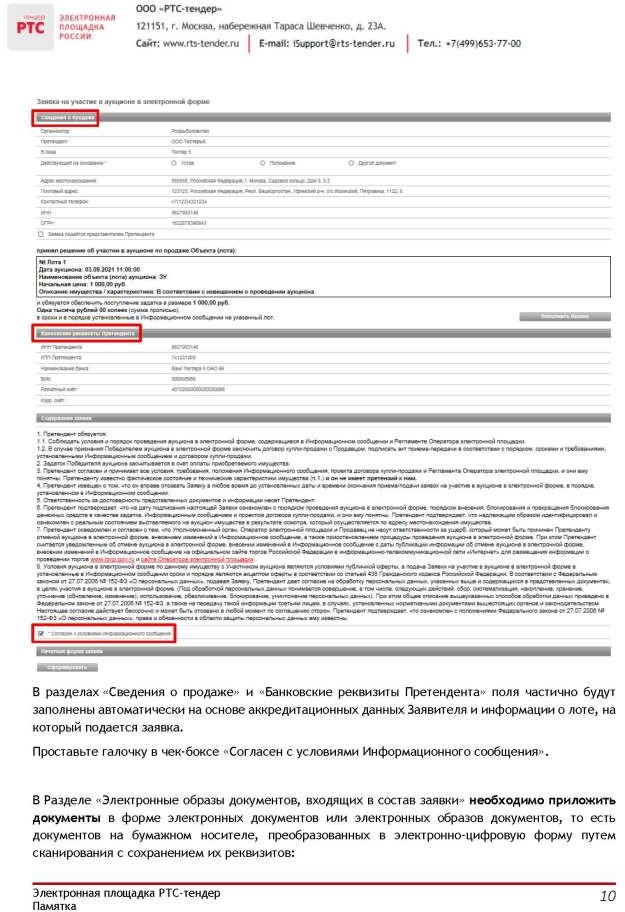 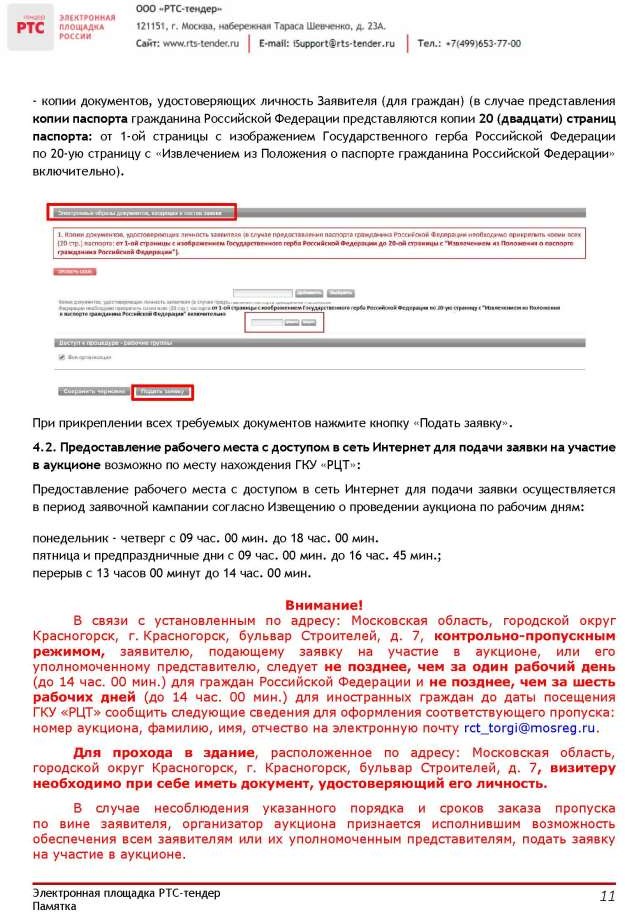 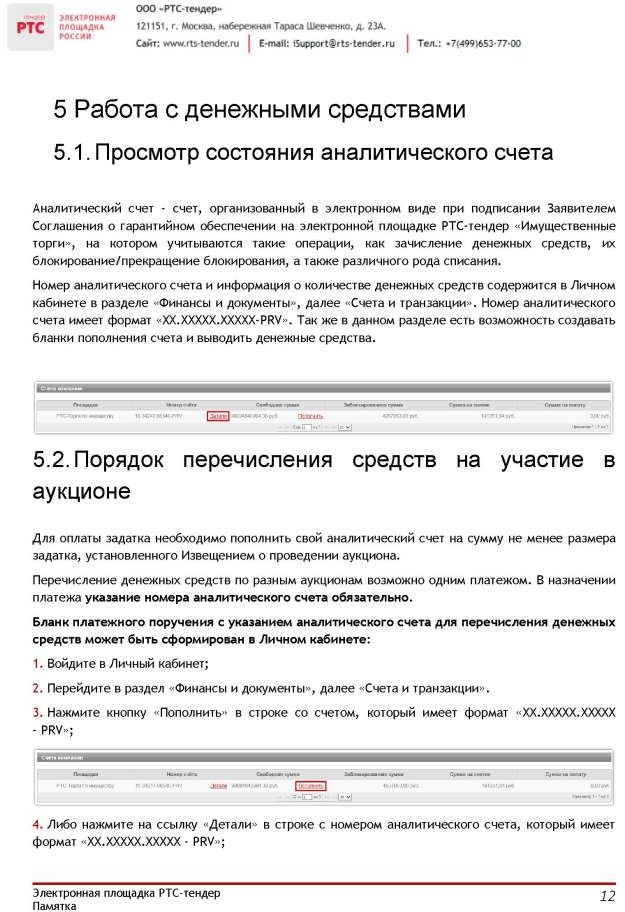 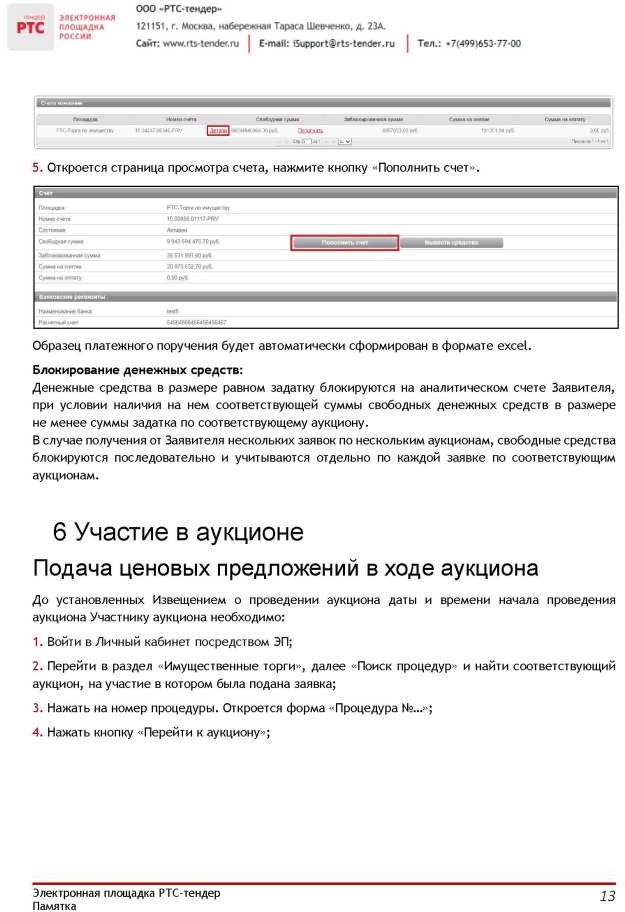 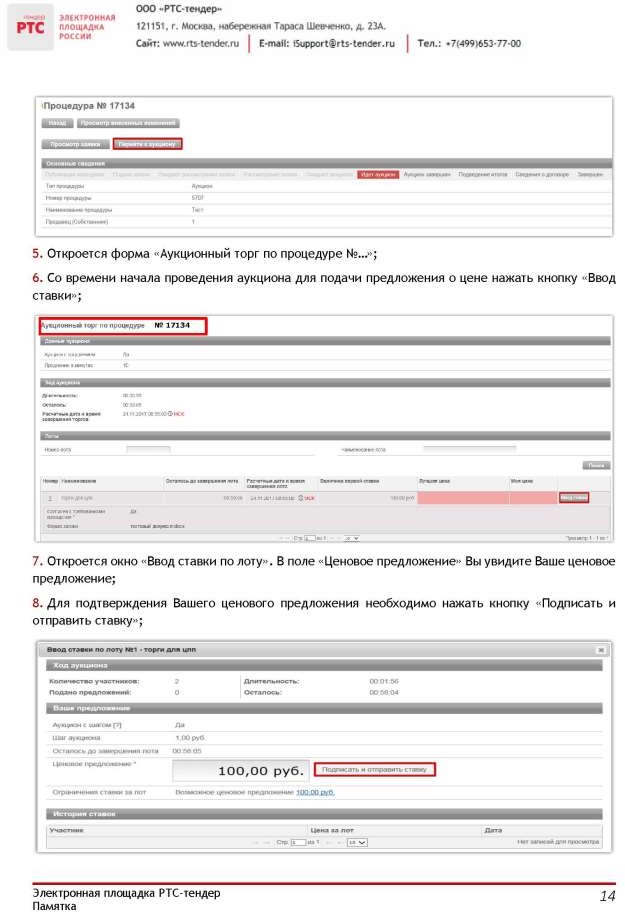 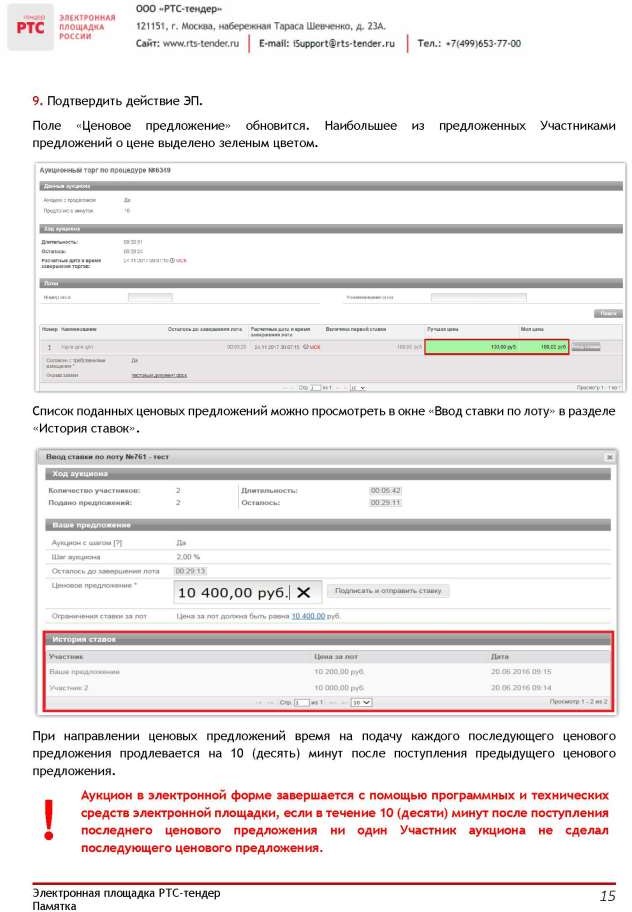 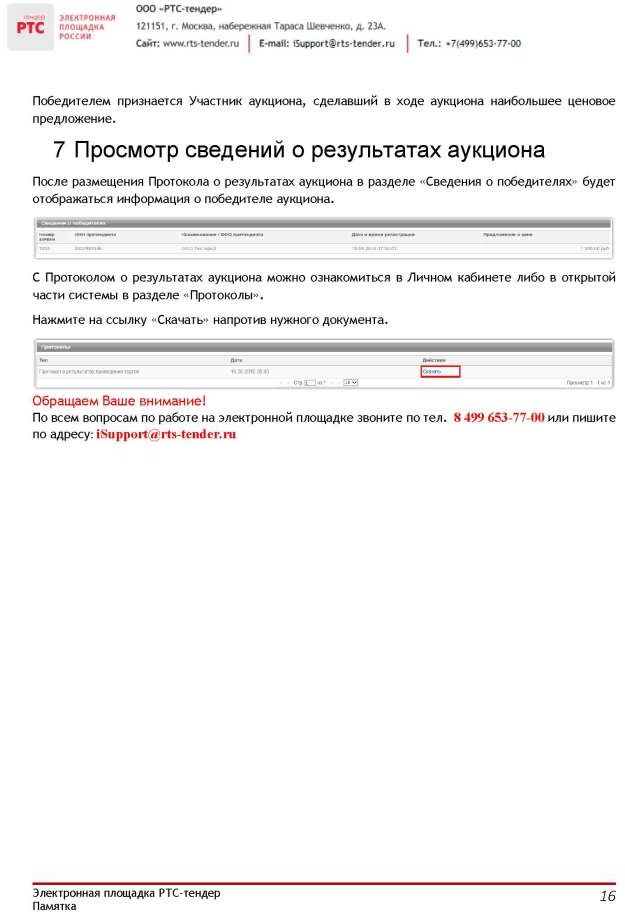 № процедуры www.torgi.gov.ru271221/6987935/11№ процедуры easuz.mosreg.ru/torgi00400010101564Дата начала приема заявок:28.12.2021Дата окончания приема заявок:22.02.2022Дата аукциона:25.02.2022